4.pielikums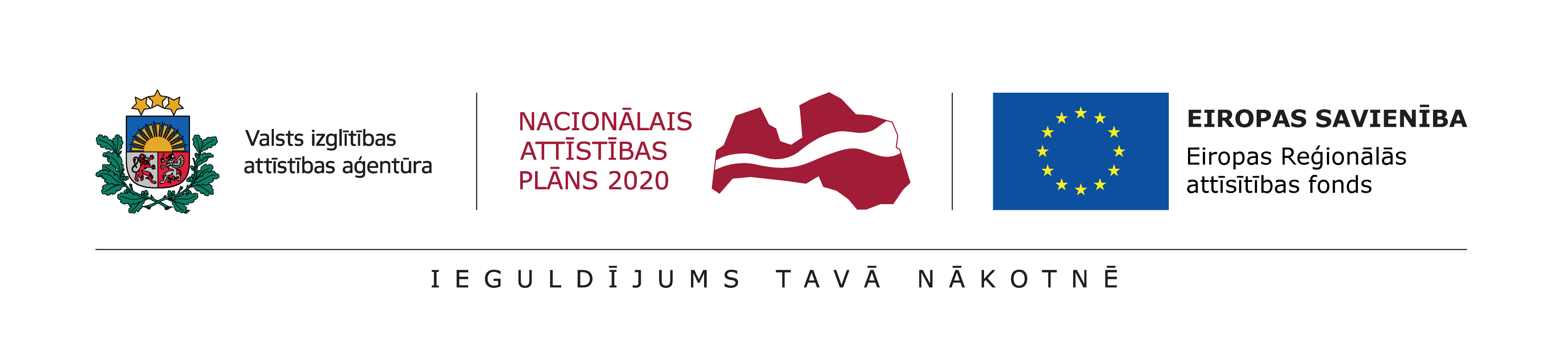 Pētniecības pieteikumu atlases nolikumamPētniecības pieteikumu administratīvās, atbilstības un iznākuma rādītāju sasniegšanas veicināšanas kvalitātes vērtēšanas vadlīnijas un metodika1. Ievads (jeb preambula)1.1. Viena no Latvijas zinātnes sistēmas būtiskākajām problēmām ir cilvēkresursu novecošanās. Lai šo problēmu risinātu, Eiropas Reģionālās attīstības fonda ietvaros ir paredzēts sniegt atbalstu pēcdoktorantūras pētniecībai (turpmāk – pasākuma MK noteikumi), veicinot doktora grādu ieguvušo pēcdoktorantu palikšanu nozarē, attīstot viņu prasmes un palielinot zinātnisko kapacitāti, nodrošinot pēcdoktorantu karjeras uzsākšanas iespējas zinātniskajās institūcijās vai pie komersantiem, kā arī sekmējot pēcdoktorantu pētniecības kompetenču pilnveidošanu un iesaisti starptautiskajā zinātniskajā sadarbībā. Finansējumu varēs saņemt pētniecības pieteikumi, kas sniedz vislielāko potenciālu Viedās specializācijas stratēģijas (turpmāk – RIS3) mērķu sasniegšanā, izaugsmes prioritāšu īstenošanā vai specializācijas jomu attīstībā:1.2. Finansējumu paredzēts piešķirt Latvijas Republikas Zinātnisko institūciju reģistrā reģistrētai zinātniskai institūcijai vai komersantam individuāla pētniecības pieteikuma īstenošanai, kas ietver ārvalstu mobilitāti, kā arī mācības un tīklošanās pasākumus. Pētniecības pieteikumu īstenos pēcdoktorants – Latvijas vai ārvalstu zinātnieks, kas doktora grādu ieguvis ne vairāk kā desmit gadus pirms pētniecības pieteikuma iesniegšanas termiņa, zinātniskā institūcijā vai pie komersanta, kas uzņem un nodrošina pieeju infrastruktūrai vai cilvēkresursiem pētniecības pieteikumu ietvaros nepieciešamo pētījumu īstenošanai. Pētniecības pieteikumu var īstenot partnerībā ar ārvalsts vai Latvijas zinātnisko institūciju vai augstskolu, vai komersantu. Finansējums tiks piešķirts gan ar saimniecisko darbību saistīta, gan ar saimniecisko darbību nesaistīta fundamentālo un rūpniecisko pētījumu veikšanai. Pētniecības pieteikuma ietvaros var īstenot arī zināšanu un tehnoloģiju pārnesi, tehnoloģiju tiesību aizsardzību uz pētījuma izstrādes laikā radīto rūpnieciskā īpašuma objektu, pēcdoktoranta kompetenču pilnveidi, dalību starptautiskā mobilitātē un tīklošanās aktivitātēs, bakalaura, maģistra un doktoru darbu vadīšanu, recenzēšanu un dalību noslēguma darbu komisijās, kā arī citu pētniecības un inovācijas projektu sagatavošanu.Pētniecības pieteikuma ietvaros pēcoktorants īsteno sabiedrības iesaisti pētniecības pieteikuma norisēs un informēšanu par pētniecības pieteikuma rezultātiem, kas nav saistīti ar intelektuālā īpašuma tiesībām. 1.3. Pētniecības pieteikumu administratīvās, atbilstības un iznākuma rādītāju sasniegšanas veicināšanas kvalitātes vērtēšanu organizē aģentūras Zinātnes, pētniecības un inovāciju politikas atbalsta departamenta (turpmāk – departaments) Pētniecības un inovāciju politikas atbalsta nodaļas (turpmāk – sekretariāts) darbinieki.2. Vērtēšanas mērķisVērtēšanas mērķis ir veikt administratīvās, atbilstības un iznākuma rādītāju sasniegšanas veicināšanas kvalitātes vērtēšanu, lai atlasītu un nodotu tālākai zinātniskās kvalitātes vērtēšanai tos pētniecības pieteikumus, kuri atbilst šiem kritērijiem un pasākuma MK noteikumos definētajam pēcdoktorantūras atbalsta mērķim.3. Ekspertu atlase3.1. Pētniecības pieteikumu administratīvās, atbilstības un iznākuma rādītāju sasniegšanas veicināšanas kvalitātes vērtēšanu veic Vērtēšanas komisija. Vērtēšanas komisija no Valsts izglītības attīstības aģentūras Zinātnes, pētniecības un inovāciju politikas atbalsta departamenta darbinieku vidus apstiprina ekspertus (turpmāk – departamenta eksperti), kuri atbilstoši savai kompetencei izskata pētniecības pieteikumus un sniedz priekšlikumu vērtēšanas komisijai par pētniecības pieteikumu atbilstību administratīvās, atbilstības un iznākuma rādītāju sasniegšanas veicināšanas kvalitātes vērtēšanas vadlīnijām, metodikai un kritērijiem. 3.2. Katra pētniecības pieteikuma administratīvai, atbilstības un iznākuma rādītāju sasniegšanas veicināšanas kvalitātes vērtēšanai tiek piesaistīti 2 departamenta eksperti. Viens no viņiem tiek noteikts par galveno ekspertu jeb referentu (turpmāk – referents), kurš ir atbildīgs par konsolidēta viedokļa formulēšanu. 3.3. Viens departamenta eksperts var tikt iesaistīts vairāku pētniecības pieteikumu administratīvās, atbilstības un iznākuma rādītāju sasniegšanas veicināšanas kvalitātes vērtēšanā un būt referents vairāku pētniecības pieteikumu konsolidētā vērtējuma izstrādē. 3.4. Departamenta ekspertam nedrīkst būt interešu konflikts attiecībā pret vērtējamo pētniecības pieteikumu. Pirms tiek uzsākta pētniecības pieteikuma vērtēšana, departamenta eksperts tiek iepazīstināts ar formāliem kritērijiem, kas identificē interešu konflikta esamību, kā arī tiek sniegta informācija par pēcdoktorantu un zinātnisko institūciju vai komersantu, kas ir iesniegušas pētniecības pieteikumu un ārvalstu vai Latvijas zinātniskajām institūcijām, augstskolām vai komersantiem, ar kuriem ir paredzēta sadarbība šajā pētniecības pieteikumā. Departamenta eksperts apliecina interešu konflikta neesamību, kā arī apliecina, ka informācija saistībā ar pētniecības pieteikuma saturu un tā vērtēšanu ir konfidenciāla un nevar tikt izpausta trešajām personām vai tikt izmantota departamenta eksperta paša interesēs. Ja departamenta eksperts pētniecības pieteikuma vērtēšanas laikā konstatē interešu konflikta esamību, kura nav konstatēta sākotnēji, viņš pārtrauc pieteikuma vērtēšanu un informē par to sekretariātu. 3.5. Pētniecības pieteikumu ekspertīze ir anonīma attiecībā pret pētniecības pieteikuma iesniedzēju un jebkurām trešajām personām. 4. Procedūra4.1. Pētniecības pieteikumu vērtēšana notiek atbilstoši šīm vadlīnijām. Departamenta eksperts ir tiesīgs konsultēties ar sekretariātu jebkurā jautājumā saistībā ar vērtējamo pētniecības pieteikumu vai vērtēšanas procedūru.4.2. Pētniecības pieteikumu vērtēšanai var izmantot POSTDOC informācijas sistēmu (turpmāk – informācijas sistēma). Informācijas sistēma satur šīs vērtēšanas vadlīnijas, iesniegtos un vērtējamos pētniecības pieteikumu iesniegumus, nodrošina vērtējumu saglabāšanu un komunikāciju starp sekretariātu, kā arī pētniecības pieteikuma konsolidētā vērtējuma izstrādē starp iesaistītajiem ekspertiem savā starpā.4.3. Sekretariāts uzaicina izvēlētos departamenta ekspertus iesaistīties konkrētu pētniecības pieteikumu vērtēšanā. Saņemot departamenta eksperta piekrišanu un apliecinājumu par interešu konflikta neesamību un konfidenciālas informācijas neizpaušanu, sekretariāts nodrošina viņam piekļuvi informācijas sistēmai. 4.4. Pētniecības pieteikumu administratīvās, atbilstības un iznākuma rādītāju sasniegšanas veicināšanas kvalitātes vērtēšana sastāv no diviem posmiem: 1) eksperta sākotnējā individuālā vērtējuma, atbilstoši visiem administratīvajiem, atbilstības un iznākuma rādītāju sasniegšanas veicināšanas kvalitātes vērtēšanas kritērijiem; 2) eksperta konsolidēta viedokļa formulēšana un apstiprināšana. 4.5. Veicot sākotnējo individuālo vērtējumu, departamenta eksperts dod priekšlikumu vērtējumam un argumentē savu priekšlikumu gadījumos, ja vērtējums ir ar nosacījumu vai negatīvs. Pēc viena pētniecības pieteikuma sākotnējā individuālā vērtējuma ievietošanas informācijas sistēmā tas ir pieejams ekspertam, kurš sagatavo konsolidēto vērtējumu. 4.6. Pēc viena pētniecības pieteikuma sākotnējā individuālā vērtējuma ievietošanas informācijas sistēmā attiecīgā pētniecības pieteikuma vērtēšanā iesaistītais departamenta eksperts – referents izstrādā priekšlikumu ekspertu grupas konsolidētam viedoklim. Referents izstrādā konsolidēto viedokli un saskaņo to ar otru departamenta ekspertu. 4.7. Abu departamenta ekspertu priekšlikums konsolidētajam vērtējumam satur vērtējumu, vai konkrētajā kritērijā vērtējamā informācija ir pietiekama vai papildināma. Atsevišķos kritērijos eksperts dod priekšlikumu vērtējumam, vai pētniecības pieteikums atbilst kritērijam, vai ir noraidāms. Argumentācijas daļā katrā no vērtēšanas kritērijiem jānorāda vērtējuma pamatojums. Iznākuma rādītāju sasniegšanas veicināšanas kvalitātes kritērijam piešķir punktus 0 līdz 2.4.8. Vērtēšanas komisija izskata departamenta ekperta iesniegto priekšlikumu konsolidētajam vērtējumam, vērtē pētniecības pieteikumu atbilstību administratīvās, atbilstības un iznākuma rādītāju sasniegšanas veicināšanas kvalitātes vērtēšanas vadlīnijām, metodikai un kritērijiem, aizpildot pētniecības pieteikumu vērtēšanas veidlapu katram pētniecības pieteikumam. Pēc vērtēšanas noslēguma vērtēšanas komisija apstiprina vērtēšanas rezultātus, kas tiek apkopoti apstiprināšanai/noraidīšanai iesakāmo pētniecības pieteikumu sarakstos un lēmumu projektos, priekšroku dodot tiem pētniecības pieteikumiem, kas ieguvuši vislielāko punktu skaitu. 5. Vērtēšanas kritēriji un metodika Vispārīgie nosacījumi pētniecības pieteikuma iesnieguma vērtēšanas kritēriju piemērošanai:Lai novērtētu atbilstību attiecīgajam pētniecības pieteikumu iesniegumu vērtēšanas kritērijam, departamenta ekspertam ir jāņem vērā gan attiecīgajās pētniecības pieteikuma iesnieguma sadaļās sniegtā informācija, gan arī visa pārējā pētniecības pieteikuma iesniegumā (iesnieguma veidlapas citās sadaļās un pielikumos) pieejamā informācija.Vērtējot pētniecības pieteikuma iesnieguma atbilstību pētniecības pieteikuma iesniegumu vērtēšanas kritērijiem, jāņem vērā tikai pētniecības pieteikuma iesniegumā (pētniecības pieteikuma iesnieguma veidlapā un pielikumos) pieejamā informācija. Vērtējumu nevar balstīt uz pieņēmumiem vai citu informāciju, ko nav iespējams pārbaudīt vai pierādīt, vai kas neattiecas uz konkrēto pētniecības pieteikuma iesniegumu. Tomēr, ja departamenta eksperta rīcībā ir kāda informācija, kas var ietekmēt pētniecības pieteikuma vērtējumu, jānorāda konkrēti fakti un informācijas avoti, kas pamato un pierāda departamenta eksperta sniegto informāciju. Vērtējot pētniecības pieteikuma iesniegumus, jāpievērš uzmanība pētniecības pieteikuma iesniegumā sniegtās informācijas saskaņotībai starp visām pētniecības pieteikuma iesnieguma sadaļām, kurās tā minēta. Ja informācija starp sadaļām nesaskan, ir jāizvirza nosacījums par papildu skaidrojuma sniegšanu pie tā kritērija, uz kuru šī nesakritība ir attiecināma. Pētniecības pieteikuma iesniegumu vērtēšanā izmantojami: pasākuma MK noteikumi;darbības programmas “Izaugsme un nodarbinātība” 1.1.1.specifiskā atbalsta mērķa “Palielināt Latvijas zinātnisko institūciju pētniecisko un inovatīvo kapacitāti un spēju piesaistīt ārējo finansējumu, ieguldot cilvēkresursos un infrastruktūrā” 1.1.1.2.pasākuma “Pēcdoktorantūras pētniecības atbalsts” pētniecības pieteikumi ceturtās atlases kārtas nolikums;Zinātnes, tehnoloģijas attīstības un inovācijas pamatnostādnes 2014.-2020.gadam;Viedo specializācijas jomu ekosistēmu analītiskie apraksti.Pētniecības pieteikuma iesnieguma vērtēšanā ir izmantoti trīs veidu kritēriji:P – Precizējamais kritērijs, kritērija neatbilstības gadījumā aģentūra pieņem lēmumu par pētniecības pieteikuma apstiprināšanu ar nosacījumu, ka pētniecības pieteikuma iesniedzējs nodrošina pilnīgu atbilstību kritērijam lēmumā noteiktajā laikā un kārtībā;N –	Neprecizējamais kritērijs, kritērija neatbilstības gadījumā aģentūra pieņem lēmumu par pētniecības pieteikuma noraidīšanu.Par atbilstību iznākuma rādītāju sasniegšanas veicināšanas kvalitātes kritērijam tiek piešķirti papildu punkti.Pētniecības pieteikuma atbilstību administratīvajam un atbilstības vērtēšanas kritērijam departamenta eksperts raksturo ar vārdiem:„Jā” – ja pētniecības pieteikums pilnībā atbilst kritērijam;“Jā, ar nosacījumu” – ja kritērijs ir precizējams un pētniecības pieteikumā ir nepieciešami papildinājumi, lai tas atbilstu kritērijam;„Nē” – ja pētniecības pieteikums neatbilst kritērija nosacījumiem, un kritērijs ir neprecizējams.Iznākuma rādītāju sasniegšanas veicināšanas kvalitātes kritērijā piešķir punktus “0” līdz “2”.PĒTNIECĪBAS PIETEIKUMU ADMINISTRATĪVĀS, ATBILSTĪBAS UN IZNĀKUMA RĀDĪTĀJA SASNIEGŠANAS VEICINĀŠANAS KVALITĀTES VĒRTĒŠANAS METODIKATautsaimniecības transformācijas virzieniIzaugsmes prioritātesViedās specializācijas jomasRažošanas un eksporta struktūras maiņa tradicionālajās tautsaimniecības nozarēs1.prioritāte:Efektīvāka pirmapstrādes produktu izmantošana augstākas pievienotās vērtības produktu ražošanai, jaunu materiālu un tehnoloģiju radīšana un pielietošanas dažādošana. Netehnoloģisko inovāciju un Latvijas radošās industrijas potenciāla plašāka izmantošana tautsaimniecības nozaru augstākas pievienotās vērtības produktu un pakalpojumu ražošanai.1. Zināšanu-ietilpīga bio-ekonomika2. Biomedicīna, medicīnas tehnoloģijas, biofarmācija un biotehnoloģijas 3. Viedie materiāli, tehnoloģijas, un inženiersistēmas4.Viedā enerģētika5.Informācijas un komunikāciju tehnoloģijasNākotnes izaugsmes nozares, kurās eksistē vai var rasties produkti un pakalpojumi ar augstu pievienoto vērtību2.prioritāte:Tādas inovācijas sistēmas izveide, kas nodrošina atbalstu jaunu produktu un tehnoloģiju radīšanai esošo nozaru un starpnozaru ietvaros, kā arī jaunām nozarēm ar augstu izaugsmes potenciālu, kas balstītas uz izaugsmi noteicošajām atslēgtehnoloģijām  un, kas nodrošina efektīvu jaunu produktu/ pakalpojumu identifikāciju sistēmu, un kas spēj atrast un sniegt atbalstu jaunu produktu radīšanai gan esošo nozaru un starpnozaru ietvaros, gan arī veidot jaunas nozares ar augstu izaugsmes potenciālu. 1. Zināšanu-ietilpīga bio-ekonomika2. Biomedicīna, medicīnas tehnoloģijas, biofarmācija un biotehnoloģijas 3. Viedie materiāli, tehnoloģijas, un inženiersistēmas4.Viedā enerģētika5.Informācijas un komunikāciju tehnoloģijasNozares ar nozīmīgu horizontālo ietekmi un ieguldījumu tautsaimniecības transformācijā.3.prioritāte:Energoefektivitātes paaugstināšana, kas ietver jaunu materiālu radīšanu, ražošanas procesu optimizāciju, tehnoloģisko jauninājumu ieviešanu, alternatīvo energoresursu izmantošanu u.c. risinājumus.1. Zināšanu-ietilpīga bio-ekonomika2. Biomedicīna, medicīnas tehnoloģijas, biofarmācija un biotehnoloģijas 3. Viedie materiāli, tehnoloģijas, un inženiersistēmas4.Viedā enerģētika5.Informācijas un komunikāciju tehnoloģijasNozares ar nozīmīgu horizontālo ietekmi un ieguldījumu tautsaimniecības transformācijā.4.prioritāte:Modernas un mūsdienu prasībām atbilstošas IKT sistēmas attīstība privātajā un valsts sektorā.1. Zināšanu-ietilpīga bio-ekonomika2. Biomedicīna, medicīnas tehnoloģijas, biofarmācija un biotehnoloģijas 3. Viedie materiāli, tehnoloģijas, un inženiersistēmas4.Viedā enerģētika5.Informācijas un komunikāciju tehnoloģijasNozares ar nozīmīgu horizontālo ietekmi un ieguldījumu tautsaimniecības transformācijā.5.prioritāte:Moderna un nākotnes darba tirgus prasībām atbilstoša izglītības sistēma, kas veicina tautsaimniecības transformāciju un RIS3 prioritāšu īstenošanai nepieciešamo kompetenču, uzņēmējspējas un radošuma attīstību visos izglītības līmeņos.1. Zināšanu-ietilpīga bio-ekonomika2. Biomedicīna, medicīnas tehnoloģijas, biofarmācija un biotehnoloģijas 3. Viedie materiāli, tehnoloģijas, un inženiersistēmas4.Viedā enerģētika5.Informācijas un komunikāciju tehnoloģijasNozares ar nozīmīgu horizontālo ietekmi un ieguldījumu tautsaimniecības transformācijā.6.prioritāte:Attīstīta zināšanu bāze (fundamentālā zinātne un zinātnes infrastruktūra) un cilvēkkapitāls zināšanu jomās, kurās Latvijai ir salīdzinošās priekšrocības un kas ir nozīmīgas tautsaimniecības transformācijas procesā: zināšanu jomās, kas saistītas ar viedās specializācijas jomām (1) zināšanu-ietilpīga bioekonomika, (2) biomedicīna, medicīnas tehnoloģijas, biofarmācija un biotehnoloģijas, (3) viedie materiāli, tehnoloģijas un inženiersistēmas, (4) viedās enerģētikas, un (5) IKT, kā arī EK identificētajās atslēgtehnoloģijās (nanotehnoloģijas, mikro un nano-elektronika, fotonika, advancētie materiāli un ražošanas sistēmas, biotehnoloģijas).1. Zināšanu-ietilpīga bio-ekonomika2. Biomedicīna, medicīnas tehnoloģijas, biofarmācija un biotehnoloģijas 3. Viedie materiāli, tehnoloģijas, un inženiersistēmas4.Viedā enerģētika5.Informācijas un komunikāciju tehnoloģijasNozares ar nozīmīgu horizontālo ietekmi un ieguldījumu tautsaimniecības transformācijā.7.prioritāte:Teritoriju esošo resursu apzināšana un specializācija, izvirzot perspektīvās ekonomiskās attīstības iespējas un virzienus, t.sk. vadošos un perspektīvos uzņēmējdarbības virzienus pašvaldības teritorijās.1. Zināšanu-ietilpīga bio-ekonomika2. Biomedicīna, medicīnas tehnoloģijas, biofarmācija un biotehnoloģijas 3. Viedie materiāli, tehnoloģijas, un inženiersistēmas4.Viedā enerģētika5.Informācijas un komunikāciju tehnoloģijasDarbības programmas nosaukumsIzaugsme un nodarbinātībaPrioritārā virziena numurs un nosaukumsPētniecība, tehnoloģiju attīstība un inovācijasSpecifiskā atbalsta mērķa numurs un nosaukums Palielināt Latvijas zinātnisko institūciju pētniecisko un inovatīvo kapacitāti un spēju piesaistīt ārējo finansējumu, ieguldot cilvēkresursos un infrastruktūrāPasākuma numurs un nosaukums1.1.1.2. Pēcdoktorantūras pētniecības atbalstsPētniecības pieteikumu atlases kārta4. pētniecības pieteikumu atlases kārtaAtbildīgā iestādeIzglītības un zinātnes ministrijaPētniecības pieteikuma iesniedzējs, pieteikuma nosaukums un numurs1. ADMINISTRATĪVIE KRITĒRIJI1. ADMINISTRATĪVIE KRITĒRIJISkaidrojums atbilstības noteikšanaiKritērija ietekme uz lēmuma pieņemšanu(P, N)Kritērija ietekme uz lēmuma pieņemšanu(P, N)1. ADMINISTRATĪVIE KRITĒRIJI1. ADMINISTRATĪVIE KRITĒRIJISkaidrojums atbilstības noteikšanaiEksperta individuālais vērtējumsKonsolidētais vērtējums1.1.Pētniecības pieteikuma iesniedzējs pētniecības pieteikumu ir iesniedzis noteiktā termiņā.Vērtējums ir „Jā”, ja pētniecības pieteikuma iesniedzējs pētniecības pieteikumu ir iesniedzis Pētniecības pieteikumu ceturtās atlases kārtas nolikumā noteiktajā termiņā.Ja pētniecības pieteikuma iesniedzējs nav iesniedzis Pētniecības pieteikumu ceturtās atlases kārtas nolikumā noteiktajā termiņā, vērtējums ir „Nē”, noraidot pētniecības pieteikumu.NN1.2.Pētniecības pieteikuma iesniedzējs atbilst Ministru kabineta noteikumos par pasākuma īstenošanu (turpmāk – pasākuma MK noteikumi) 20.punktā noteiktajām prasībām.Vērtējums ir „Jā”, ja pētniecības pieteikuma iesniedzējs atbilst pasākuma MK noteikumu 20.punktā pētniecības pieteikuma iesniedzējam izvirzītajām prasībām – Latvijas Republikas Zinātnisko institūciju reģistrā reģistrēta zinātniskā institūcija (turpmāk – zinātniskā institūcija) vai Latvijas Republikā reģistrēts sīkais (mikro), mazais, vidējais vai lielais komersants (turpmāk – komersants), kas nodrošina darba tiesiskās attiecības ar pēcdoktorantu un nodrošina pieeju infrastruktūrai un cilvēkresursiem pētniecības pieteikuma ietvaros nepieciešamo pētījumu īstenošanai. Ja pētniecības pieteikuma iesniedzējs pilnībā vai daļēji neatbilst pasākuma MK noteikumos noteiktajām prasībām, vērtējums ir „Nē”, noraidot pētniecības pieteikumu. NN1.3.Pētniecības pieteikuma iesniedzējs un sadarbības partneris (ja attiecināms) neatbilst grūtībās nonākuša komersanta statusam saskaņā ar pasākuma MK noteikumiem (kritērijs attiecināms uz pētniecības pieteikumiem, kuru finansēšanai tiek piemērots valsts atbalsta regulējums).Vērtējums ir “Jā”, ja pētniecības pieteikuma iesniedzējs un sadarbības partneris (ja attiecināms) uz pētniecības pieteikuma iesniegšanas dienu neatbilst grūtībās nonākuša komersanta statusam (turpmāk – GNU) saskaņā ar pasākuma MK noteikumu 2.6.apakšpunktu un uz to neattiecas neviena no Komisijas Regulas Nr. 651/2014 2. panta 18. punktā minētajām situācijām: Pētniecības pieteikuma iesniedzējam (izņemot MVU43, kas ir pastāvējuši mazāk nekā trīs gadus, vai, riska finansējuma atbalsta gadījumā – MVU septiņus gadus no to pirmā komerciālās pārdošanas darījuma) – uzkrāto zaudējumu dēļ ir zudusi vairāk nekā puse no parakstītā kapitāla, ja, uzkrātos zaudējumus atskaitot no rezervēm (un visām pārējām pozīcijām, kuras pieņemts uzskatīt par daļu no sabiedrības pašu kapitāla), rodas negatīvs rezultāts, kas pārsniedz pusi no parakstītā kapitāla. Kapitāls attiecīgajā gadījumā ietver kapitāldaļu uzcenojumu;Pētniecības pieteikuma iesniedzējam, kurā vismaz kādam no dalībniekiem ir neierobežota atbildība par sabiedrības parādsaistībām (izņemot MVU, kas ir pastāvējuši mazāk nekā trīs gadus, vai, riska finansējuma atbalsta gadījumā – MVU septiņus gadus no to pirmā komerciālās pārdošanas darījuma), uzkrāto zaudējumu dēļ ir zudusi vairāk nekā puse no kapitāla, kas norādīts sabiedrības grāmatvedības pārskatos. Šā apakšpunkta izpratnē sabiedrība ir tāda sabiedrība, kurā vismaz kādam no dalībniekiem ir neierobežota atbildība par sabiedrības parādsaistībām (jo īpaši pilnsabiedrības un komandītsabiedrības); Pētniecības pieteikuma iesniedzējs ar tiesas lēmumu ir atzīts par maksātnespējīgu, t.sk. ar tiesas spriedumu ir pasludināts maksātnespējas process vai ar tiesas spriedumu tiek īstenots tiesiskās aizsardzības process, vai ar tiesas lēmumu tiek īstenots ārpustiesas tiesiskās aizsardzības process, tam ir uzsākta bankrota procedūra, piemērota sanācija vai mierizlīgums vai tā saimnieciskā darbība ir izbeigta, vai tas atbilst valsts tiesību aktos noteiktiem kritērijiem, lai tam pēc kreditoru pieprasījuma piemērotu maksātnespējas procedūru;Pētniecības pieteikuma iesniedzējs ir saņēmis glābšanas atbalstu un vēl nav atmaksājis aizdevumu vai atsaucis garantiju vai ir saņēmis pārstrukturēšanas atbalstu un uz to joprojām attiecas pārstrukturēšanas plāns; Pētniecības pieteikuma iesniedzējam (kas nav MVU) pēdējos divus gadus uzņēmuma parādsaistību un pašu kapitāla bilances vērtību attiecība ir pārsniegusi 7,5, kā arī uzņēmuma procentu seguma attiecība, kas rēķināta pēc uzņēmuma ieņēmumiem pirms procentu, nodokļu, nolietojuma un amortizācijas atskaitījumiem (EBITDA), ir bijusi mazāka par 1,0. Atbilstību kritērijam pārbauda: 1) uz pētniecības pieteikuma iesniegšanas dienu un; 2) uz lēmuma par pētniecības pieteikuma apstiprināšanas dienu vai atzinuma par nosacījumu izpildi pieņemšanas dienu, ja ir bijis pieņemts lēmums par pētniecības pieteikuma apstiprināšanu ar nosacījumu. Lēmums par pētniecības pieteikuma apstiprināšanu, kā arī atzinums par nosacījumu izpildi var būt lēmumi, ar kuriem tiek piešķirts komercdarbības atbalsts pretendentam.GNU pazīmes vērtē pētniecības pieteikuma iesniedzējam individuāli un tā saistīto personu grupai (ja attiecināms) saskaņā ar Komisijas Regulas Nr.651/2014 I pielikuma 3.panta 3.punktā definēto un balstoties uz Komisijas lietotāja rokasgrāmatā par MVU definīcijas piemērošanu norādīto. Pieņemot lēmumu par pētniecības pieteikuma iesniedzēja atbilstību kritērijam, balstās uz pētniecības pieteikumam pievienoto informāciju uz iesniegšanas dienu un publiski pieejamiem, ticamiem datiem par pētniecības pieteikuma iesniedzēju un tā saistītiem uzņēmumiem (ja attiecināms), t.sk.: 1) kapitāldaļu turētājiem; 2) finanšu situāciju: a) pēdējo gada pārskatu kurš iesniegts saskaņā ar normatīvo aktu prasībām un attiecīgi pārskata iesniegšanas savlaicīgums tiek vērtēts kontekstā ar šajā punktā definētajiem dokumentu iesniegšanas termiņiem; b) operatīvo starpperiodu pārskatu ne “vecāku” kā viens mēnesis uz pētniecības pieteikuma iesniegšanas dienu, kuru apstiprinājis zvērināts revidents un kurš tiek iesniegts kopā ar pētniecības pieteikumu. Operatīvais pārskats jāpievieno arī situācijā, ja ir būtiskas izmaiņas pētniecības pieteikuma iesniedzēja un tā saistīto uzņēmumu (ja attiecināms) situācijā, piem., uz pētniecības pieteikuma iesniegšanas dienu 21.05.2020. projekta iesniedzējs saskaņā ar 2019.gada pārskatā pieejamo informāciju atbilst GNU - vismaz vienai no Komisijas Regulas Nr. 651/2014 2. panta 18. punktā minētajām situācijām, tomēr periodā no 2019.gada beigām līdz pētniecības pieteikuma iesniegšanas brīdim ir būtiski uzlabojusies finanšu situācija, novēršot GNU pazīmes, nolūkā šos faktus pierādīt, pētniecības pieteikuma iesniedzējam jāiesniedz līdz ar pētniecības pieteikumu operatīvo starpperiodu pārskatu par pētniecības pieteikuma iesniedzēja un par saistīto uzņēmumu (ja attiecināms) par starpperiodu, kuru apstiprinājis zvērināts revidents un ne “vecāku” kā viens mēnesis uz pētniecības pieteikuma iesniegšanas dienu; 3) informāciju par pamatkapitāla palielināšanu (parakstīts), kuru vērtē kompleksi kopā ar zvērināta revidenta apstiprinātu operatīvo starpperiodu pārskatu. Parakstītā, bet neapmaksātā pamatkapitāla palielināšana ir jānodrošina pamatkapitāla palielināšanas noteikumos paredzētajā termiņā, bet ne vēlāk kā sešu mēnešu laikā no dienas, kad pieņemts lēmums par pamatkapitāla palielināšanu. Ja gadījumā parakstītā pamatkapitāla palielināšanas rezultātā uzņēmumam nav GNU pazīmju uz pētniecības pieteikuma iesniegšanas dienu, pamatkapitāla palielinājuma apmaksas pienākums tiks noteikts arī līgumā par projekta īstenošanu, paredzot VIAA pienākumu izbeigt noslēgto līgumu, ja netiek veikta parakstītā pamatkapitāla apmaksa. Vērtējums ir “Nē”, ja: 1) kaut vienai no Komisijas Regulas Nr.651/2014 2.panta 18.punktā minētajām situācijām uz pētniecības pieteikuma iesniegšanas dienu un/vai lēmuma par pētniecības pieteikumu apstiprināšanas dienu atbilst: a) pētniecības pieteikuma iesniedzējs, kurš ir autonoms uzņēmums iesniedzējs; b) pētniecības pieteikuma iesniedzējs, kurš ir saistīts uzņēmums; 2) nav pieejama finanšu informācija: a) par pēdējo pilno pārskata gadu pirms pētniecības pieteikuma iesniegšanas, ja nav ievēroti normatīvie akti par gada pārskata iesniegšanu, piem., projekts iesniegts 21.05.2020., bet pēdējais pieejamais gada pārskats ir par 2018.gadu;b) par starpperiodu no pēdējā pārskata gada līdz pētniecības pieteikuma iesniegšanas dienai, piem., pētniecības pieteikums iesniegts 21.05.2020., pēdējais pieejamais gada pārskats ir par 2019.gadu, uz 31.12.2019. projekta iesniedzējs ir GNU, taču periodā līdz 21.05.2020. finanšu situācija ir uzlabojusies, piem., palielināts pamatkapitāls, tad šādā situācijā pie pētniecības pieteikuma būtu jābūt pievienotai operatīvajai finanšu informācijai – zvērināta revidenta apstiprinātam starpperiodu pārskatam, lai nodrošinātu neatkarīga nozares eksperta viedokļa pieejamību par to, vai ietvertie finanšu pārskati sniedz patiesu un skaidru priekšstatu par attiecīgā klienta finansiālo stāvokli, peļņu vai zaudējumiem un naudas plūsmu saskaņā ar attiecīgajiem finanšu pārskatu sagatavošanas principiem (standartiem) un atbilst normatīvajiem aktiem (ja attiecināms). NN1.4.Pētniecības pieteikuma “Zinātniskais apraksts/Research project proposal” ir angļu valodā, tas ir pilnībā aizpildīts, pieteikumam ir pievienots pēcdoktoranta dzīves gājuma apraksts (CV) angļu valodā.Vērtējums ir „Jā”, ja pētniecības pieteikuma iesniedzējs pētniecības pieteikuma 4.pielikumā “Zinātniskais apraksts/Research project proposal” ir aizpildījis visas veidlapā noteiktās sadaļas, un tās ir angļu valodā. Pētniecības pieteikumam pievienotspēcdoktoranta dzīves gājuma apraksts (CV) angļu valodā (5.pielikums).Ja pētniecības pieteikuma iesniegumam nav pievienots kāds no šādiem dokumentiem: pieteikuma 4.pielikums “Zinātniskais apraksts/Research project proposal” angļu valodā, pētniecības pieteikuma pēcdoktoranta dzīves gājuma apraksts (CV) angļu valodā, kā arī, ja pētniecības pieteikuma iesniedzējs nav iesniedzis pilnībā aizpildītu pētniecības pieteikuma 4.pielikumu “Zinātniskais apraksts/Research project proposal” angļu valodā, vērtējums ir „Nē”, noraidot pētniecības pieteikumu.NN1.5.Pētniecības pieteikums sniedz ieguldījumu pasākuma MK noteikumos noteiktā iznākuma rādītāja “jaunu pētnieku skaits atbalstītajās vienībās (pilnas slodzes ekvivalents” vai iznākuma rādītāja “jauno zinātnieku skaits (pilnas slodzes ekvivalents), kuri pētniecības pieteikuma ietvaros pilnveidojuši kompetenci, iesaitot karjeras izaugsmes un personāla atjaunotnes procesus” sasniegšanā.Vērtējums ir „Jā”, ja pētniecības pieteikuma iesniedzējs pētniecības pieteikuma veidlapas 1.6.1. sadaļā kā iznākuma rādītāju ir norādijis, ka tiks izveidota viena jauna pētnieka amata vieta pilna darba laika ekvivalenta izteiksmē vai pēcdoktorantam pētniecības pieteikuma ietvaros tiks pilnveidota kompetnece, nodrošinot karjeras izaugsmi vai zinātniskā personāla atjaunošanu.Rādītājs "Izveidota jauna amata vieta" atbilstoši, ja to ieņem “Jauns pētnieks” tiek sasniegts šādos gadījumos:pētniecības pieteikuma iesniedzējs (zinātniskā institūcija vai komersants) izveido jaunu pētnieka amata vietu pēcdoktorantam, kurš jau šobrīd zinātniskajā institūcijā veic pētnieka amata pienākumus, vienlaikus nodrošina šādu nosacījumu izpildi:jaunizveidotajā amata aprakstā pēcdoktorantam nosaka jaunus pienākumus, kompetences un atbildību;izsludina konkursu uz pēcdoktoranta sākotnējo amata vietu un noslēdz darba līgumu ar tādu personu pēcdoktoranta līdzšinējo amata pienākumu veikšanai, kas a) nav bijusi darba tiesiskajās attiecības ar zinātnisko institūciju; vai b) zinātniskajā institūcijā nab veikusi zinātniskā personāla vai zinātnes tehniskā personāla amata pienākumus; likvidē līdzšinējo pēcdoktoranta amata vietu un zinātniskās institūcijas ietvaros a) izveido un izsludina konkursu uz citu, zemāka zinātniskā personāla amata vietu tādā noslodzē, kādā iepriekš strādāja pēcdoktorants pēdējo 6 mēnešu laikā vidēji uz līguma īstenošanas uzsākšanas brīdi, un pieņem darbā personu, kura līdz šim institūcijā nav ievēlēta zinātniskā personāla amatā un nav veikusi zinātniskā personāla vai zinātnes tehniskā personāla amata pienākumus; b) daļu no pēcdoktoranta līdzšinējiem amata pienākumiem pārdala citiem institūcijas zinātniskajiem darbiniekiem, c) zinātniskās institūcijas ietvaros izveido un izsludina konkursu uz citu, zemāka zinātniskā personāla amata vietu, un pieņem darbā personu, kura līdz šim institūcijā nav ievēlēta zinātniskā personāla amatā, nav veikusi zinātniskā personāla vai zinātniski tehniskā personāla amata pienākumus un kura veiks daļu no pēcdoktoranta amata pienākumiem.Rādītājs “jauno zinātnieku skaits (pilnas slodzes ekvivalents), kuri pētniecības pieteikuma ietvaros pilnveidojuši kompetenci, iesaitot karjeras izaugsmes un personāla atjaunotnes procesus” tiek sasniegts šādos gadījumos:karjeras izaugsmi pamato izmaiņas jaunā zinātnieka (pēcdoktoranta) amata pienākumu aprakstā, paaugstinot personas atbildības līmeni vai vadības pienākumu apjomu; zinātniskā personāla atjaunošanu pamato, nodibinot darba tiesiskās attiecības ar jauno zinātnieku (pēcdoktorantu), lai persona aizvietotu zinātnieku, kurš izbeidzis darba tiesiskās attiecības pētniecības pieteikuma iesniedzēja institūcijā.Ja pētniecības pieteikuma iesnieguma 1.6.1. sadaļā iznākuma rādītājam “Izveidoto jaunu pētnieku amata vietu skaits pilna darba laika ekvivalenta izteiksmē” un “Jauno zinātnieku skaits (pilnas slodzes ekvivalents), kuri pētniecības pieteikuma ietvaros pilnveidojuši kompetenci, iesaitot karjeras izaugsmes un personāla atjaunotnes procesus” ir norādīts “0”, vērtējums ir „Nē”, noraidot pētniecības pieteikumu.NN1.6.Pēcdoktorants pētniecības pieteikuma īstenošanas ietvaros paredz pilnveidot savu zinātnisko kapacitāti un pētniecības kompetences, dodoties starptautiskā mobilitātē, (ieskaitot mācības):- ar saimniecisko darbību nesaistīta pētniecības pieteikuma gadījumā, dodoties starptautiskā mobilitātē, (ieskaitot mācības) vismaz uz diviem mēnešiem;- ar saimniecisko darbību saistīta pētniecības pieteikuma gadījumā, starptautisko mobilitāti plānojot pēc nepieciešamības saskaņā ar pētījuma specifiku.Vērtējums ir “Jā”, ja pētniecības pieteikuma veidlapas 2.3.1.punktā un veidlapas 4.pielikumā ir norādīts starptautiskās mobilitātes (ieskaitot mācību) ilgums: vismaz 2 mēneši ar saimniecisko darbību nesaistīta pētniecības pieteikuma gadījumā, pēc nepieciešamības – ar saimniecisko darbību saistīta pētniecības pieteikuma gadījumā.Ja pētniecības pieteikumā ar saimniecisku darbību nesaistītiem pētniecības pieteikumiem nav norādīts mobilitātes (ieskaitot mācību) ilgums vismaz 2 mēneši, vērtējums ir „Nē”, noraidot pētniecības pieteikumu.NN1.7.Pētniecības pieteikuma veidlapa ir aizpildīta datorrakstā.Vērtējums ir „Jā”, ja pētniecības pieteikuma veidlapa un tās pielikumi (turpmāk – pētniecības pieteikums) ir aizpildīti datorrakstā (izņēmums ir sadaļa, kurā pētniecības pieteikuma iesniedzēja atbildīgās amatpersonas vai tās pilnvarotās personas paraksta daļa ir aizpildīta rokrakstā).Ja pētniecības pieteikuma iesniegums nav aizpildīts datorrakstā, vērtējums ir „Jā, ar nosacījumu”, vienlaikus nosakot nosacījumu pētniecības pieteikumu vai kādu tā daļu iesniegt datorrakstā. PP1.8.Pētniecības pieteikuma iesniedzējam ir pietiekama administratīvā, īstenošanas un finanšu kapacitāte pētniecības pieteikuma īstenošanai.Vērtējums ir „Jā”, ja pētniecības pieteikuma veidlapas 2.2.sadaļā vai citās sadaļās ir pietiekami raksturota pētniecības pieteikuma administratīvā, īstenošanas un finansiālā kapacitāte.Administratīvā kapacitāte ir pietiekama, ja pētniecības pieteikumā ir iekļauta informācija par:pētniecības pieteikuma administrēšanai nepieciešamajiem speciālistiem, t.i., to ieņemamais amats, piemēram, pētniecības pieteikuma vadība (gadījumos, ja pētniecības pieteikuma iesniedzēja institūcija iesniedz vairākus pieteikumus un tiem ir plānota vienota vadība), personāldaļas vadītājs, grāmatvedis u.tml.;speciālistu pienākumiem pētniecības pieteikuma administrēšanā sadalījumā pa galvenajām funkcijām un skaidru funkciju saturisko atšķirību starp speciālistiem. Nav nepieciešama tāda detalizācija kā amatu aprakstos;pētniecības pieteikuma vadības sistēmu (t.i., kādas darbības plānotas, lai nodrošinātu sekmīgu pētniecības pieteikuma īstenošanu, kādi uzraudzības instrumenti plānoti pētniecības pieteikuma vadības kvalitātes nodrošināšanai un kontrolei u.tml.);pētniecības pieteikuma ieviešanas sistēmu – apraksts par pētniecības pieteikuma ieviešanas sistēmu, t.i., kā plānota pētniecības pieteikuma īstenotāja (pēcdoktoranta), zinātniskā/tautsaimniecības nozares konsultanta, atbalsta personāla, un administrēšanas personāla sadarbība, kādi uzraudzības instrumenti plānoti pētniecības pieteikuma īstenošanas kvalitātes nodrošināšanai un kontrolei;sadarbības partneru uzraudzības mehānismu, t.sk., kā pētniecības pieteikumu iesniedzējs īstenošanas laikā uzraudzīs un nodrošinās sniedzamo pakalpojumu kvalitatīvu izpildi (pieeja infrastruktūrai un cilvēkresursiem) (ja attiecināms).Pētniecības pieteikuma īstenošanas kapacitāte ir pietiekama, ja pētniecības pieteikumā ir iekļauta informācija:par pētniecības pieteikuma iesniedzēju, institūcijas darbības virzienu un jomām, institūcijas mērķi un vīziju (īsi var aprakstīt zinātniskās institūcijas stratēģiju vai komersanta attīstības plānu);institūcijas atbildīgās personas par pētniecības pieteikuma zinātnisko pētījumu (zinātniskā/tautsaimniecības nozares konsultants) vārds, uzvārds, amats, kvalifikācija, īss CV (pieredze ar pētniecības pieteikumu saistītajā pētniecības jomā);galvenās pētnieciskās iekārtas, infrastruktūra un materiāli, tai skaitā pietiekami daudz telpu un nepieciešamā infrastruktūra un iekārtas (uzskaitīt tās), lai nodrošinātu piemērotu vidi pētījumiem, mācību un zināšanu pārnesi, un darba vietu pēcdoktorantam;iepriekšējā un pašreizējā pieredze pētniecības un mobilitātes programmās, norādot līdzīgus valsts vai starptautiskos pētniecības un mobilitātes projektus, kuros ir piedalījies vai pašlaik piedalās pētniecības pieteikuma iesniedzējs;saistītie zinātniskie raksti un/vai izstrādāti pētījumu/inovāciju produkti (līdz pieciem zinātniskajiem rakstiem vai pētījumu un inovāciju produktiem, kas izstrādātas pētniecības pieteikuma iesniedzēja institūcijā).Pētniecības pieteikuma finanšu kapacitāte ir pietiekama, ja pētniecības pieteikumā raksturota pētniecības pieteikuma finansiālā kapacitāte, sniegta informācija par pieejamajiem finanšu līdzekļiem pētniecības pieteikuma īstenošanai - priekšapmaksai un līdzfinansējumam, norādot plānotos pieejamos finanšu līdzekļus pētniecības pieteikuma īstenošanai, t.sk. plānoto finanšu līdzekļu avotus, kā arī, ja attiecināms, ieguldījumus natūrā  (Papildu informācija par iespējām piemērot ieguldījumus natūrā kā pētneicības pieteikuma līdzfinansējumu pieejama: https://www.esfondi.lv/upload/00-vadlinijas/3pielikums_metodika_natura_27022019.pdf) un/vai ir plānots Valsts kases atzinums par valsts aizdevuma saņemšanu, lai īstenotu pētneicības pieteikumu pēc iecerētajiem uzstādījumiem, ir norādīti citi finansēšanas avoti un pētniecības pieteikuma sinerģija ar citiem pētniecības projektiem (saskaņojot ar 2.5. punktu pētniecības pieteikuma iesniegumā), kas nodrošina finansējumu pēcdoktoranta zinātniskajam/tautsaimniecības nozares konsultantam un atbalsta personālam. Atbilstoši pētniecības pieteikuma veidam raksturota finansiālā kapacitāte un nepieciešamā finansējuma piesaiste:ar saimniecisku darbību nesaistīta pētniecības pieteikuma gadījumā atbilstoši pasākuma MK noteikumu 42. punktā minētajam;ar saimniecisku darbību saistīta pētniecības pieteikuma gadījumā atbilstoši pasākuma MK noteikumu 58. punktam.Ja pētniecības pieteikuma iesniegums pilnībā vai daļēji neatbilst kādai no minētajām prasībām, vērtējums ir „Jā, ar nosacījumu”, vienlaikus nosakot atbilstošu nosacījumu precizēt pētniecības pieteikumu.PP1.9.Pētniecības pieteikuma iesniedzējam un pētniecības pieteikuma sadarbības partnerim (ja attiecināms) Latvijas Republikā pētniecības pieteikuma iesniegšanas dienā nav nodokļu parādu, tajā skaitā valsts sociālās apdrošināšanas obligāto iemaksu parādu, kas kopsummā katram atsevišķi pārsniedz 150 euro.Pētniecības pieteikuma iesniedzēja un sadarbības partnera, ja attiecināms, atbilstības kritērijam pārbaudi veic katram atsevišķi Valsts ieņēmumu dienesta (turpmāk – VID) administrēto nodokļu (nodevu) parādnieku datubāzē (turpmāk – VID parādnieku datu bāze) https://www6.vid.gov.lv/NPAR , kur, informāciju aktualizē katru mēnesi 7. (septītajā) un 26. (divdesmit sestajā) datumā. Vērtējums tiek noteikts, balstoties uz VID parādnieku datu bāzē tuvākajā datumā pirms pētniecības pieteikuma vai pētniecības pieteikumu precizējumu iesniegšanas VIAA pieejamo informāciju, piemēram, ja pētniecības pieteikums tiek iesniegts 20.jūlijā, tad lēmums par pētniecības pieteikuma iesniedzēju tiek balstīts uz 7.aprīlī pieejamo informāciju. Pētniecības pieteikuma vērtēšanas veidlapā norāda pārbaudes datumu un konstatēto situāciju, kā arī saglabā pārbaudes liecības. Vērtējums ir „Jā”, ja: 1) balstoties uz VID parādnieku datu bāzē tuvākajā datumā pirms pētniecības pieteikuma vai pētniecības pieteikuma precizējumu iesniegšanas VIAA pieejamo informāciju pētniecības pieteikuma iesniedzējam un sadarbības partnerim nav nodokļu parādi, tajā skaitā valsts sociālās apdrošināšanas obligāto iemaksu parādi (turpmāk – nodokļu parādi), kas kopsummā pārsniedz 150 euro;2) balstoties uz VID parādnieku datu bāzē pieejamo informāciju, ja tuvākajā datumā pirms pētniecības pieteikuma iesniegšanas datuma VIAA pētniecības pieteikuma iesniedzējam vai sadarbības partnerim ir nodokļu parādi, bet tuvākajā datumā pirms VIAA lēmuma par pētniecības pieteikuma iesnieguma apstiprināšanu/apstiprināšanu ar nosacījumu pieņemšanas, pētniecības pieteikuma iesniedzējam un sadarbības partnerim VID parādnieku datu bāzē neuzrādās nodokļu parādi, kas kopsummā ir lielāki par 150 euro, nosacījumu par parāda nomaksu neizvirza, un kritērijā piešķir vērtējumu “Jā”. Vērtējums ir „Jā ar nosacījumu”, ja saskaņā ar VID administrēto nodokļu parādnieku datu bāzē https://www6.vid.gov.lv/NPAR  pieejamo informāciju tuvākajā publicētajā datumā pirms pētniecības pieteikuma iesniegšanas un pirms VIAA lēmuma par pētniecības pieteikuma apstiprināšanu/apstiprināšanu ar nosacījumu pieņemšanas VIAA pētniecības pieteikuma iesniedzējam un sadarbības partnerim ir nodokļu parādi, kas kopsummā ir lielāki par 150 euro.PP1.10.Pētniecības pieteikuma oriģinālam ir dokumenta juridiskais spēks: 1.10.1. tas ir noformēts atbilstoši elektronisko dokumentu apriti regulējošo normatīvo aktu prasībām (attiecināms, ja pētniecības pieteikums ir iesniegts elektroniska dokumenta formā), t.sk. pētniecības pieteikums ir parakstīts ar drošu elektronisku parakstu atbilstoši normatīvajiem aktiem par elektronisko dokumentu noformēšanu, pievienojot pilnvarojumu (ja nepieciešams);1.10.2. tas ir noformēts atbilstoši normatīvajiem aktiem, kas nosaka dokumentu izstrādāšanas un noformēšanas prasības (attiecināms, ja pētniecības pieteikums ir iesniegts papīra formā) t.sk. pētniecības pieteikuma iesniedzēja apliecinājumu parakstījis pētniecības pieteikuma iesniedzējs vai tā pilnvarota persona, pētniecības pieteikumam ir pievienots attiecīgs pilnvarojums.1.10.1.apakšpunktā ietvertajā kritērijā vērtējums ir „Jā”, ja:pētniecības pieteikums ir iesniegts POSTDOC informācijas sistēmā;pētniecības pieteikums ir iesniegts elektroniska dokumenta formā, un tas ir parakstīts ar drošu elektronisko parakstu un apliecināts ar laika zīmogu;pētniecības pieteikumu ir parakstījusi pētniecības pieteikuma iesniedzēja atbildīgā amatpersona;pētniecības pieteikumam ir pievienots atbilstošs pētniecības pieteikuma iesniedzēja atbildīgās amatpersonas parakstīts pilnvarojums (pilnvara, iekšējs normatīvs akts), ja pētniecības pieteikuma iesniegumu paraksta cita persona.Kritērija vērtēšanā izmanto VAS „Latvijas Valsts radio un televīzijas centrs” izstrādāto programmatūru „eParakstītājs” vai tīmekļa vietni https://www.eparaksts.lv/lv/palidziba/parbaudit-edokumentu/. 1.10.2. apakšpunktā ietvertajā kritērijā vērtējums ir „Jā”, ja:pētniecības pieteikums ir noformēts atbilstoši normatīvajiem aktiem, kas nosaka dokumentu izstrādāšanas un noformēšanas prasības;pētniecības pieteikuma 8.sadaļu „Apliecinājums” ir parakstījusi pētniecības pieteikuma iesniedzēja atbildīgā amatpersona;pētniecības pieteikumam ir pievienots atbilstošs pētniecības pieteikuma iesniedzēja atbildīgās amatpersonas parakstīts pilnvarojums (pilnvara, iekšējs normatīvs akts u.c.), ja pētniecības pieteikuma iesniegumu paraksta cita persona.Ja pētniecības pieteikums pilnībā vai daļēji neatbilst kādai no attiecīgajā kritērijā noteiktajām prasībām, vērtējums ir „Jā, ar nosacījumu”, vienlaikus nosakot atbilstošu nosacījumu precizēt pētniecības pieteikumu.PP1.11. Pētniecības pieteikuma veidlapa:- ir pilnībā aizpildīta latviešu valodā atbilstoši MK noteikumos par specifiskā atbalsta mērķa īstenošanu noteiktajam;-  tai ir pievienoti visi pētniecības pieteikumu iesniegumu atlases nolikumā iesniedzamie dokumenti (un to 1.-3.pielikumi) un tie ir sagatavoti latviešu valodā vai tiem ir pievienots apliecināts tulkojums latviešu valodā.Vērtējums ir „Jā”, ja pētniecības pieteikums atbilst šādiem nosacījumiem:pētniecības pieteikuma veidlapa ir sagatavota atbilstoši veidlapai, kas pievienota pētniecības pieteikuma atlases nolikumam, un tā ir pilnībā aizpildīta latviešu valodā;pētniecības pieteikumam ir pievienoti visi pētniecības pieteikumu atlases nolikumā noteiktie iesniedzamie pielikumi un tie ir sagatavoti latviešu valodā vai tiem ir pievienots apliecināts tulkojums latviešu valodā, izņemot pētniecības pieteikuma veidlapas pielikumu “Zinātniskais apraksts /Research project proposal/” un pēcdoktoranta CV, kas ir aizpildāmi angļu valodā.Ja pētniecības pieteikums pilnībā vai daļēji neatbilst kādai no noteiktajām prasībām, vērtējums ir „Jā, ar nosacījumu”, vienlaikus nosakot atbilstošu nosacījumu precizēt pētniecības pieteikumu. PP1.12.Pētniecības pieteikuma finanšu dati ir norādīti euro. Pētniecības pieteikuma finanšu aprēķins ir izstrādāts aritmētiski precīzi un atbilst pētniecības pieteikuma veidlapas prasībām.Vērtējums ir „Jā”, ja pētniecības pieteikumā (tajā skaitā, 2. un 3.pielikumā) finanšu dati ir norādīti euro (EUR) un:finanšu aprēķins ir izstrādāts aritmētiski precīzi (t.i., nav matemātisku kļūdu);finanšu aprēķins ir veikts, lietojot divus ciparus aiz komata;finanšu aprēķins ir izstrādāts atbilstošs pētniecības pieteikuma veidlapas prasībām, tajā skaitā nodrošināta savstarpēja finansējuma apmēra atbilstība pētniecības pieteikuma 2. un 3.pielikumā (un citās sadaļās, ja attiecināms).Ja pētniecības pieteikums pilnībā vai daļēji neatbilst minētajām prasībām, vērtējums ir „Jā, ar nosacījumu”, vienlaikus nosakot nosacījumu precizēt pētniecības pieteikuma iesniegumu.PP1.13.Paredzētais pētniecības pieteikuma finansējuma apmērs atbilst pasākuma MK noteikumos noteiktajam pētniecības pieteikuma finansējuma apmēram, norādītā publiskā finansējuma Eiropas Reģionālās attīstības fonda (turpmāk – ERAF) atbalsta intensitāte nepārsniedz pasākuma MK noteikumos noteikto maksimālo atbalsta intensitāti, kā arī pētniecības pieteikumā norādītie līdzfinansējuma avoti atbilst pasākuma MK noteikumos noteiktajam.Vērtējums ir „Jā”, ja pētniecības pieteikuma 1.1.sadaļā, 2.un 3.pielikumā norādītais finansējuma apmērs nepārsniedz pasākuma MK noteikumu 47.punktā minēto – 111 505 euro – un pētniecības pieteikumā norādītā ERAF atbalsta intensitāte nepārsniedz pasākuma MK noteikumu 42., 58. un 62.punktā noteikto. Ja pētniecības pieteikuma iesniedzējs ir zinātniskā institūcija, kas īsteno ar saimniecisko darbību nesaistītu pētniecības pieteikumu, pieļaujamā ERAF atbalsta intensitāte ir 85 %.Pieļaujamā ERAF atbalsta intensitāte ar saimniecisko darbību saistīta rūpnieciska pētījuma veikšanai:85% pētniecības pieteikuma iesniedzējam ar saimniecisku darbību saistītu fundamentālo pētījumu īstenošanai;pētniecības pieteikuma iesniedzējam ar saimniecisku darbību saistītu rūpniecisku pētījumu īstenošanai:70 % pētniecības pieteikuma iesniedzējam, kas atbilst sīkā (mikro) vai mazā komersanta definīcijai; 60 % pētniecības pieteikuma iesniedzējam, kas atbilst vidējā komersanta definīcijai; 50 % pētniecības pieteikuma iesniedzējam, kas atbilst lielā komersanta definīcijai.ERAF atbalsta intensitāti var palielināt par 15 procentpunktiem no pētniecības pieteikuma kopējām attiecināmajām izmaksām, nepārsniedzot 80 % no pētniecības pieteikuma kopējām attiecināmajām izmaksām, ja rūpnieciskajiem pētījumiem tiek nodrošināta pētniecības rezultātu publiska pieejamība vismaz vienā no šādiem veidiem – pētniecības rezultātu izplatīšana tehniskās un zinātniskās konferencēs un publiski pieejamās krātuvēs (datubāzes), bezmaksas programmatūras pieejamība. Pieļaujamā publiskā finansējuma atbalsta intensitāte ar saimniecisko darbību saistīta pētniecības pieteikuma īstenošanai:tehnoloģiju tiesību aizsardzības atbalstam 50 %;atbalsts mācībām: 50 % pētniecības pieteikuma iesniedzējam, kas atbilst lielā komersanta definīcijai; 60 %, ja pētniecības pieteikuma iesniedzējs atbilst vidējā komersanta definīcijai, mācības tiek nodrošinātas strādājošām personām ar invaliditāti vai nelabvēlīgā situācijā esošiem darba ņēmējiem; 70 % pētniecības pieteikuma iesniedzējam, kas atbilst sīkā (mikro) vai mazā komersanta definīcijai.Pētniecības pieteikumā norādītā līdzfinansējuma avoti atbilst pasākuma MK noteikumu 42.un 46.punktam:ja pētniecības pieteikuma iesniedzējs ir zinātniskā institūcija, kas īsteno ar saimniecisko darbību nesaistītu pētniecības pieteikumu, īstenošanai nepieciešamo nacionālo līdzfinansējumu nodrošina no:valsts budžeta finansējuma - ne vairāk kā 10 %;b) citiem pētniecības organizācijas rīcībā esošiem līdzekļiem, tai skaitā no savas saimnieciskās darbības, kredītresursu līdzekļiem,  citiem finanšu resursiem vai finansējuma, ko piešķir saskaņā ar normatīvajiem aktiem par kārtību, kādā paredzami valsts budžeta līdzekļi valsts zinātniskās institūcijas pamatdarbību īstenošanai, vai ieguldījumiem natūrā, kuru vērtību ir iespējams neatkarīgi auditēt un novērtēt . Kopējais ieguldījums natūrā nepārsniedz 5 % no pētniecības pieteikuma kopējām attiecināmajām izmaksām. Ieguldījumu natūrā procentuālā ierobežojuma atbilstību pārbauda un absolūtu skaitļu pozīcijā fiksē finansējuma saņēmējs, apstiprinot pētniecības pieteikuma iesniegumu. Pētniecības pieteikuma īstenošanas periodā pētniecības pieteikuma budžeta izmaksu pozīciju, kurā ietverti ieguldījumi natūrā, absolūtos skaitļos nesamazina, ja citās pētniecības pieteikuma budžeta izmaksu pozīcijās:rodas ietaupījums un tādēļ samazinās pētniecības pieteikuma kopējās attiecināmās izmaksas, bet pētniecības pieteikumā paredzētie mērķi un rādītāji tiek sasniegti;konstatē neatbilstoši veiktas izmaksas, kuru neattiecināšanas dēļ samazinās pētniecības pieteikumu kopējās attiecināmās izmaksas.ja pētniecības pieteikuma iesniedzējs ir zinātniskā institūcija vai komersants, kas īsteno ar saimniecisko darbību saistītu pētniecības pieteikumu, tā īstenošanai nepieciešamo līdzfinansējumu nodrošina no pētniecības pieteikuma iesniedzēja rīcībā esošiem līdzekļiem vai kredītresursu līdzekļiem un citiem finanšu resursiem, par kuriem nav saņemts nekāds publisks atbalsts, tai skaitā nav saņemts nekāds valsts vai pašvaldību galvojums vai valsts vai pašvaldības kredīts uz atvieglojuma nosacījumiem.Ja pētniecības pieteikums pilnībā vai daļēji neatbilst minētajai prasībai, vērtējums ir „Jā, ar nosacījumu”, vienlaikus nosakot nosacījumu precizēt pētniecības pieteikumu.PP1.14.Pētniecības pieteikuma iesniedzējs atbilst pasākuma MK noteikumu 22.1. un 22.3. apakšpunktu prasībām.Vērtējums ir „Jā”, ja pētniecības pieteikuma iesniedzējs saskaņā ar pētniecības pieteikuma veidlapas 6.1.sadaļā, pētniecības pieteikuma iesniedzēja grāmatvedības politikā u.c. norādīto indormāciju atbilst pasākuma MK noteikumu 22.1. un 22.3. apakšpunktu prasībām:uz tiem neattiecas līdzekļu atgūšanas rīkojums, kas minēts Komisijas Regulas Nr. 651/2014 1. panta 4. punkta "a" apakšpunktā; ja kāda no nozarēm, kurā darbojas pētniecības pieteikuma iesniedzējs vai sadarbības partneris, nav atbalstāma un pētniecības pieteikuma iesniedzējs vai sadarbības partneris pretendē uz pētniecības pieteikuma īstenošanu atbalstāmajā nozarē, pētniecības pieteikuma iesniedzējs pētniecības pieteikuma ietvaros skaidri nodala darbības atbalstāmajās nozarēs un ar to īstenošanu saistītās finanšu plūsmas no citu nozaru darbībām un finanšu plūsmām pētniecības pieteikuma īstenošanas laikā un trīs gadus pēc pētniecības pieteikuma īstenošanas, ja pētniecības pieteikuma iesniedzējs atbilst sīkā (mikro), mazā vai vidējā komersanta definīcijai, bet piecus gadus pēc pētniecības pieteikuma īstenošanas, ja tas atbilst lielā komersantu definīcijai vai, ja pētniecības pieteikuma iesniedzējs īsteno ar saimniecisko darbību nesaistītu pētniecības pieteikumu.Ja pētniecības pieteikums pilnībā vai daļēji neatbilst minētajai prasībai, vērtējums ir „Jā, ar nosacījumu”, vienlaikus nosakot nosacījumu precizēt pētniecības pieteikumu.PP1.15.Pētniecības pieteikumā iekļautās pasākuma kopējās attiecināmās izmaksas, plānotās atbalstāmās darbības un izmaksu pozīcijas atbilst pasākuma MK noteikumos noteiktajām, t.sk. nepārsniedz noteikto izmaksu pozīciju apjomus un:- ir nepieciešamas pētniecības pieteikuma iesniedzējam īstenošanai (pētniecības pieteikuma iesniedzējam norādīto darbību īstenošanai, zinātniskā mērķa grupas vajadzību nodrošināšanai, definētās problēmas risināšanai);- nodrošina pētniecības pieteikuma iesniedzējam izvirzītā mērķa un rādītāju sasniegšanu.Vērtējums ir „Jā”, ja:pētniecības pieteikumā (tajā skaitā 1.5.sadaļā) noradītās plānotās darbības atbilst pasākuma MK noteikumu 33.punktā noteiktajām atbalstāmajām darbībām;pētniecības pieteikumā (3.pielikumā un citās sadaļās, ja attiecināms) noradītās plānotās izmaksas atbilst pasākuma MK noteikumu 48.-49.punktā noteiktajām attiecināmajām izmaksām;pētniecības pieteikumā (3.pielikumā un citās sadaļās, ja attiecināms) plānoto izmaksu apmērs nepārsniedz pasākuma MK noteikumu 50.-53., 56.-57.punktā noteiktos izmaksu ierobežojumus, tai skaitā 59.punktā ietverto nosacījumu par darba samaksu citā projektā vai darbavietā;katrai izmaksu pozīcijai ir norādīts atbilstošs vienību skaits un atbilstošs mērvienības nosaukums;ja pētniecības pieteikumā iekļautās izmaksu pozīcijas izriet no plānotajām darbībām,  ir nepieciešamas pētniecības pieteikuma īstenošanai un to nepieciešamību pamato zinātniskā mērķa apraksts, pētījuma zinātniskā problēmas un to risināšasnas apraksts, pētījuma mērķa grupas vajadzības (pētniecības pieteikuma iesnieguma 1.2., 1.3., 1.4.sadaļu apraksti un citas sadaļas, ja attiecināms), pētniecības pieteikumā plānotās darbības un to ietvaros sasniedzamie rezultāti (pētniecības pieteikuma 1.1., 1.5., 1.6.sadaļu apraksti un citas sadaļas, ja attiecināms), pētniecības pieteikumā sasniedzamie uzraudzības rādītāji (pētniecības pieteikuma 1.6.sadaļas apraksts un citas sadaļas, ja attiecināms), pētniecības pieteikuma īstenošanas kapacitāte (pētniecības pieteikuma 2.1.sadaļas apraksts un citas sadaļas, ja attiecināms), pētniecības pieteikuma laika plānojums (pētniecības pieteikuma 1.pielikuma informācija un citas sadaļas, ja attiecināms), publicitāte (pētniecības pieteikuma 5.sadaļas apraksts un citas sadaļas, ja attiecināms);ja pētniecības pieteikumā plānotās izmaksas nodrošina pētniecības pieteikumā izvirzītā mērķa, rezultātu un rādītāju sasniegšanu (t.i., bez tām nav iespējams sasniegt pētniecības pieteikuma mērķi, rezultātu un izvirzītos rādītājus).Ja pētniecības pieteikums pilnībā vai daļēji neatbilst visām pasākuma MK noteikumu sadaļā “IV. Atbalstāmās darbības”, “VI. Vispārējie finansēšanas nosacījumi pētniecības pieteikuma iesniedzējiem” un sadaļas “VII. Finansēšanas nosacījumi pētniecībai” attiecīgajos punktos minētajām prasībām, vērtējums ir „Jā, ar nosacījumu”, vienlaikus nosakot atbilstošus nosacījumus precizēt pētniecības pieteikumu.PP1.16.Pētniecības pieteikuma īstenošanas termiņi atbilst pasākuma MK noteikumos noteiktajam pasākuma īstenošanas periodam.Vērtējums ir „Jā”, ja atbilstoši pētniecības pieteikuma 1.pielikumā un 2.3.sadaļā (un citās sadaļās, ja attiecināms) sniegtajai informācijai:pētniecības pieteikuma iesniedzējam pasākuma MK noteikumu 33.punktā plānotās darbības ir attiecināmas, ja tās uzsākpēc pētniecības pieteikuma iesnieguma iesniegšanas aģentūrai ja plānots ar saimniecisko darbību nesaistīts vai ar saimniecisko darbību saistīts pētniecības pieteikums; sadarbības partneriem pētniecības pieteikumā plānotās darbības plānots uzsākt pēc pasākuma MK noteikumu 21. punktā minēto sadarbības līgumu noslēgšanas, bet ne agrāk kā pēc pētniecības pieteikuma apstiprināšanas dienas;pētniecības pieteikuma īstenošanas termiņš nepārsniedz pasākuma MK noteikumu 31.punktā noteikto pētniecības pieteikuma īstenošanas periodu - t.i., ne ilgāk kā 30 mēneši pēc līguma par pētniecības pieteikuma īstenošanu noslēgšanas dienas, bet ne ilgāk kā līdz 2023.gada 30.jūnijam;nodrošināta pētniecības pieteikuma 2.pielikumā norādītā finansēšanas plāna savstarpēja atbilstība ar pētniecības pieteikuma īstenošanas termiņu.Ja pētniecības pieteikuma iesniegums pilnībā vai daļēji neatbilst visām pasākuma MK noteikumu 21., 31., 35. un 68.punktā minētajām prasībām, vērtējums ir „Jā, ar nosacījumu”, vienlaikus nosakot atbilstošus nosacījumus precizēt pētniecības pieteikumu.PP1.17.Pētniecības pieteikumā plānotie sagaidāmie rezultāti un uzraudzības rādītāji ir precīzi definēti, pamatoti, izmērāmi un sekmē pasākuma MK noteikumos noteikto iznākuma rādītāju sasniegšanu.Vērtējums ir „Jā”, ja:pētniecības pieteikuma 1.5.sadaļā (un citās sadaļās, ja attiecināms) katrai darbībai ir norādīts pamatots (skaidri izriet no attiecīgās darbības), precīzi definēts un izmērāms rezultāts, kas katras pētniecības pieteikuma darbības rezultātā tiks sasniegts;ja pētniecības pieteikuma 1.6. sadaļā (un citās sadaļās, ja attiecināms) ir norādīti pamatoti (skaidri izriet no projekta darbībām), precīzi definēti un izmērāmi pētniecības pieteikuma uzraudzības rādītāji. Tie veicina pasākuma MK noteikumu 6.1,2.apakšpunktā noteikto iznākuma rādītāju sasniegšanu:atbalstītajās vienībās izveidoto jaunu pētnieku amata vietu skaits pilnas slodzes ekvivalenta izteiksmē – 118;zinātnisko rakstu skaits, kuru izstrādei un publicēšanai sniegts atbalsts pētniecības pieteikumu ietvaros – 1087; jauno produktu un tehnoloģiju skaits, kas ir komercializējami un kuru izstrādei sniegts atbalsts pētniecības pieteikuma ietvaros – 195;piesaistītās privātās investīcijas pētniecības pieteikuma īstenošanai – 897 429 euro;komersantu skaits, kuri sadarbojas ar pētniecības institūcijām – 76;jauno zinātnieku skaits (pilnas slodzes ekvivalents), kuri pētniecības pieteikuma ietvaros pilnveidojuši kompetenci, ieskaitot karjeras izaugsmes un personāla atjaunotnes procesus, – 113.Ja pētniecības pieteikums pilnībā vai daļēji neatbilst visām minētajām prasībām, vērtējums ir „Jā, ar nosacījumu”, vienlaikus nosakot atbilstošus nosacījumus precizēt pētniecības pieteikumu. PP1.18.Pētniecības pieteikumā plānotie publicitātes un informācijas izplatīšanas pasākumi atbilst Vispārējās regulas nosacījumiem, Ministru kabineta noteikumos “Kārtība, kādā nodrošina komunikāciju un vizuālās identitātes prasības Eiropas Savienības struktūrfondu un Kohēzijas fonda ieviešanā 2014.-2020.gada plānošanas periodā” noteiktajam.Vērtējums ir „Jā”, ja pētniecības pieteikuma 5.sadaļā (un citās sadaļās, ja attiecināms) norādītie informatīvie un publicitātes pasākumi atbilst Eiropas Parlamenta un Padomes 2013.gada 17.decembra Regulas (ES) Nr.1303/2013, ar ko paredz kopīgus noteikumus par Eiropas Reģionālās attīstības fondu, Eiropas Sociālo fondu, Kohēzijas fondu, Eiropas Lauksaimniecības fondu lauku attīstībai un Eiropas Jūrlietu un zivsaimniecības fondu un vispārīgus noteikumus par Eiropas Reģionālās attīstības fondu, Eiropas Sociālo fondu, Kohēzijas fondu un Eiropas Jūrlietu un zivsaimniecības fondu un atceļ Padomes Regulu (EK) Nr. 1083/2006” (115.pants un XII pielikums)  nosacījumiem, Ministru kabineta 2015.gada 17.februāra noteikumos Nr.87 “Kārtība, kādā Eiropas Savienības struktūrfondu un Kohēzijas fonda ieviešanā 2014.–2020.gada plānošanas periodā nodrošināma komunikācijas un vizuālās identitātes prasību ievērošana” noteiktajam, t.i.:Pētniecības pieteikuma zinātniskā mērķa grupa, kas piedalās pētniecības pieteikuma darbību īstenošanā, tiek informēta, ka pasākums tiek līdzfinansēts no ERAF;sabiedrībai redzamā vietā, piemēram, pie ēkas ieejas, paredzēts izvietot vismaz vienu plakātu ar informāciju par pētniecības pieteikumu (minimālais izmērs A3), tostarp par finansiālo atbalstu no ERAF;pētniecības pieteikuma iesniedzēja tīmekļa vietnē ir paredzēts publicēt aprakstu par pētniecības pieteikuma īstenošanu, tostarp tā mērķi un rezultātiem, uzsverot no ERAF saņemto finansiālo atbalstu. Informācijas aktualizēšana pētniecības pieteikuma iesniedzēja tīmekļa vietnē par pētniecības pieteikuma īstenošanu paredzēta ne retāk kā reizi trijos mēnešos;norādītajiem informācijas un publicitātes pasākumiem ir sniegts pasākuma apraksts (t.i., ko šis pasākums ietver, kas to īstenos, cik bieži), īstenošanas periods (piemēram, visu pētniecības pieteikuma īstenošanas laiku, konkrētus gada ceturkšņus), kā arī pasākumu skaits.Ja pētniecības pieteikums pilnībā vai daļēji neatbilst minētajos normatīvajos aktos noteiktajām prasībām, vērtējums ir „Jā, ar nosacījumu”, vienlaikus nosakot nosacījumu precizēt publicitātes un informācijas izplatīšanas pasākuma veidu, aprakstu vai īstenošanas periodu.PP1.19.Pētniecības pieteikumā ir identificēti, aprakstīti un izvērtēti projekta riski, novērtēta to ietekme un iestāšanās varbūtība, noteikti riskus mazinošie pasākumi.Vērtējums ir „Jā”,, ja pētniecības pieteikumā ir veikta visu pētniecības pieteikuma 2.4.sadaļā (un citās sadaļās, ja attiecināms) noteikto risku (finanšu, īstenošanas, rezultātu un uzraudzības rādītāju sasniegšanas un administrēšanas riski) izvērtēšana, ir norādīta katra riska ietekme (augsta, vidēja, zema) un iestāšanās varbūtība (augsta, vidēja, zema), kā arī ir izstrādāts pamatots pasākumu plāns šo risku novēršanai, t.i., ir aprakstītas visu minēto risku novēršanas aktivitātes un pasākumu plāns ir pamatots. Pētniecības pieteikumos jābūt paredzētiem vismaz šādiem riskiem:finanšu riski (finanšu resursi maksājumu veikšanai, grāmatvedības uzskaites un progresa pārskatu virzība); īstenošanas riski (tehnoloģiskie riski, aktivitāšu (darbību) definēšana un plānošana, organizatoriskā struktūra);rezultātu un uzraudzības rādītāju sasniegšanas risks (plānoto uzraudzības rādītāju izpildes risks, plānoto pētniecības pieteikuma rezultātu sasniegšanas risks);administrēšanas risks (cilvēkresursu pietiekamība, organizatoriskā vadība, maksājumu pieprasījumu dokumentācijas kvalitāte);citi riski (līgumsaistību ievērošana ….) (ja attiecināms).Ja pētniecības pieteikums pilnībā vai daļēji neatbilst visām minētajām prasībām, vērtējums ir „Jā, ar nosacījumu”, vienlaikus nosakot atbilstošus nosacījumus precizēt pētniecības pieteikumu.PP1.20.Pēcdoktorants atbilst pasākuma mērķa grupai izvirzītajām prasībām, kas noteiktas pasākuma MK noteikumos.Vērtējums ir „Jā”, ja pēcdoktorants atbilstoši pētniecības pieteikuma pielikumā iesniegtajai diploma kopijai atbilst pasākuma mērķa grupai izvirzītajām prasībām, kas noteiktas pasākuma MK noteikumu 2.9.apakšpunktam – Latvijas vai ārvalstu zinātnieks, kas doktora grādu ieguvis ne vairāk kā desmit gadus pirms pētniecības pieteikuma iesniegšanas termiņa. Šo periodu var pagarināt par posmu līdz diviem gadiem, ja personai ir pamatots iemesls: bērna kopšanas atvaļinājums vai pārejoša darbnespēja. Ja pētniecības pieteikums pilnībā vai daļēji neatbilst visām minētajām prasībām, vērtējums ir „Jā, ar nosacījumu”, vienlaikus nosakot atbilstošus nosacījumus precizēt pētniecības pieteikumu.PP1.21.Pētniecības pieteikuma sadarbības partneris (ja attiecināms) atbilst pasākuma MK noteikumos noteiktajām prasībām.Vērtējums ir „Jā”, ja pētniecības pieteikuma 1.9.sadaļā norādītais īstenošanā izvēlētais sadarbības partneris atbilst pasākuma MK noteikumu 20.punktā, 22.1. un 22.3.apakšpunktā noteiktajām prasībām.Pētniecības pieteikumu var īstenot partnerībā ar ārvalsts vai Latvijas zinātnisko institūciju, augstskolu vai komersantu (turpmāk – sadarbības partneris), kas uzņem pēcdoktorantu un nodrošina pieeju infrastruktūrai vai cilvēkresursiem pētniecības pieteikuma ietvaros nepieciešamo pētījumu īstenošanai. Sadarbības partneris var gūt ekonomiskās priekšrocības un intelektuālā īpašuma tiesības, kas izriet no sadarbības partnera pētniecības pieteikuma ietvaros veiktajām darbībām proporcionāli katra sadarbības partnera ieguldījumam pētniecības pieteikuma īstenošanā. Pētniecības pieteikuma iesniedzēja sadarbības partneris atbilst šādām pasākuma MK noteikumu 22.punktā izvirzītajām prasībām (attiecināms uz pētniecības pieteikumiem, kuru finansēšanai tiek piemērots valsts atbalsta regulējums): uz tiem neattiecas līdzekļu atgūšanas rīkojums, kas minēts Komisijas Regulas Nr. 651/2014 1. panta 4. punkta "a" apakšpunktā; tas nav nonācis finansiālās grūtībās atbilstoši šo noteikumu 2.6.apakšpunktā noteiktajam (pasākuma MK noteikumu 22.1. apakšpunkts); ja kāda no nozarēm, kurā darbojas pētniecības pieteikuma iesniedzēja sadarbības partneris, nav atbalstāma, un pētniecības pieteikuma iesniedzēja sadarbības partneris pretendē uz pētniecības pieteikuma īstenošanu atbalstāmajā nozarē, pētniecības pieteikuma iesniedzējs pētniecības pieteikuma ietvaros skaidri nodala darbības atbalstāmajās nozarēs un ar to īstenošanu saistītās finanšu plūsmas no citu nozaru darbībām un finanšu plūsmām pētniecības pieteikuma īstenošanas laikā un trīs gadus pēc pētniecības pieteikuma īstenošanas, ja pētniecības pieteikuma iesniedzējs atbilst sīkā (mikro), mazā vai vidējā komersanta definīcijai, bet piecus gadus pēc pētniecības pieteikuma īstenošanas, ja tas atbilst lielā komersanta definīcijai vai, ja pētniecības pieteikuma iesniedzējs īsteno ar saimniecisko darbību nesaistītu pētniecības pieteikumu (pasākuma MK noteikumu 22.3. apakšpunkts).Ja pētniecības pieteikuma iesniegums pilnībā vai daļēji neatbilst visām minētajām prasībām, vērtējums ir „Jā, ar nosacījumu”, vienlaikus nosakot nosacījumu pētniecības pieteikuma īstenošanā piesaistīt tādus sadarbības partnerus, kas atbilst pasākuma MK noteikumu 20. punktā, 22.1. un 22.3. apakšpunktā noteiktajām prasībām.PP2. ATBILSTĪBAS KRITĒRIJI2. ATBILSTĪBAS KRITĒRIJISkaidrojums atbilstības noteikšanaiKritērija ietekme uz lēmuma pieņemšanu(P, N)Kritērija ietekme uz lēmuma pieņemšanu(P, N)2. ATBILSTĪBAS KRITĒRIJI2. ATBILSTĪBAS KRITĒRIJISkaidrojums atbilstības noteikšanaiEksperta individuālais vērtējumsKonsolidētais vērtējums2.1.Pētniecības pieteikuma iesniedzējs atbilst pasākuma MK noteikumos noteiktajām specifiskajām prasībām.Vērtējums ir „Jā”, ja pētniecības pieteikuma iesniedzējs atbilst pasākuma MK noteikumu 2.1., 2.2. un 2.3. un 22.4.apakšpunktā noteiktajām specifiskajām prasībām:1.  Ar saimniecisku darbību nesaistīta pētniecības pieteikuma gadījumā:- pārbauda pētniecības pieteikuma iesniedzēja atbilstību pētniecības organizācijas definīcijai, proti, ka pieteikumu ir iesniegusi LR zinātnisko institūciju reģistrā reģistrēta zinātniskā institūcija, kas atbilst Komisijas Regulas Nr.651/2014, 2.panta 83.punktā noteiktajai pētniecības organizācijas definīcijai. Zinātniskās institūcijas atbilstību pētniecības organizācijas definīcijai pārbauda, izmantojot zinātniskās institūcijas finanšu vadības un grāmatvedības politikas aprakstu, apgrozījuma pārskatu, kas sagatavots atbilstoši  nolikuma 6. pielikumam. Atbilstību izvērtē, ņemot vērā, t.sk., šādus aspektus:a) vai zinātniskās institūcijas galvenais mērķis ir veikt zinātnisko darbību - fundamentālos pētījumus, rūpnieciskos pētījumus, eksperimentālās izstrādes vai zinātniskās darbības rezultātu izplatīšanu mācību, publikāciju vai tehnoloģiju pārneses veidā;vai gadījumā, ja zinātniskā institūcija veic arī saimnieciskas darbības, šīs saimnieciskās darbības finansējums, ieņēmumi un izdevumi tiek atsevišķi uzskaitīti, tai skaitā lai efektīvi novērstu saimnieciskās darbības šķērssubsidēšanu;vai uzņēmumiem, kas var ietekmēt šādu institūciju, piemēram, būdami tās akcionāri vai dalībnieki, nav piekļuves priekšrocību attiecībā uz šādas organizācijas pētījumu kapacitāti vai tās radītajiem pētniecības rezultātiem.pārbauda plānotā pieteikuma (pētījuma) nesaimniecisko raksturu, t.sk., atbilstoši pasākuma MK noteikumu 2.3.apakšpunktam.Ar saimniecisku darbību saistīta pēntiecības pieteikuma gadījumā pārbauda pētniecības pieteikuma iesniedzēja atbilstību pasākuma MK noteikumu 2.16. apakšpunktā noteiktajam;konkrētai komersanta kategorijai atbilstoši Regulas Nr. 651/2014 1. pielikumā un pasākuma MK noteikumu 2.16. apakšpunktā noteiktajam. Saimnieciskās darbības veicēja atbilstību konkrētai komersanta kategorijai nosaka, ņemot vērā šādus aspektus:Nosakot valsts dibināto zinātnisko institūciju atbilstību konkrētai komersanta kategorijai, ņem vērā Regula Nr. 651/2014 1.pielikuma 3. panta 4. punktu: …uzņēmums nav uzskatāms par MVU, bet par lielo uzņēmumu, ja 25 % vai vairāk tā kapitāla vai balsstiesību kopā vai atsevišķi tieši vai netieši kontrolē viena vai vairākas publiskas struktūras.Ievēro Ministru kabineta 2014. gada 16. decembra noteikumus Nr. 776  “Kārtība, kādā komercsabiedrības deklarē savu atbilstību mazās (sīkās) un vidējās komercsabiedrības statusam”.Zinātniskās institūcijas atbilstību pētniecības organizācijas definīcijai pamato zinātniskās institūcijs finanšu vadības un grāmatvedības politikas apraksts un apgrozījumu pārskats, kas sagatavots atbilstoši pētniecības pieteikumu ceturtās atlases kārtas nolikuma 6. pielikumam.Vērtējums ir „Jā, ar nosacījumu”, ja nav iespējams pārliecināties par pētneicības pieteikuma iesniedzēja atbilstību kādai vai visām minētajām prasībām/nosacījumiem, vienlaikus nosakot nosacījumu, ka pētniecības pieteikuma iesniedzējs veic precizējumus vai iesniedz papildu informāciju, lai  pamatotu 1) pētniecības pieteikuma iesniedzēja atbilstību pētniecības organizācijas definīcijai ar saimniecisku darbību nesaistīta pētniecības pieteikuma gadījumā vai 2) pētniecības pieteikuma iesniedzēja atbilstību konkrētai komersanta kategorijai.PP2.2.Pētniecības pieteikuma gatavība uzsākšanai.Vērtējums ir „Jā”, ja pētniecības pieteikuma 1.2.sadaļā vai citās sadaļās (ja attiecināms) ir sniegta informācija, kas pamato pasākuma MK noteikumu 25.2.apakšpunktā ietvertā nosacījuma izpildi, t.i., pētniecības pieteikuma iesniedzējs ir vienojies ar pēcdoktorantu par pētniecības pieteikuma saturu, tehniskās un finansiālās sadarbības nosacījumiem, pušu tiesībām, pienākumiem un atbildību, un pētniecības pieteikuma rezultātu izmantošanas, ieviešanas un komercializācijas nosacījumiem.Ja pētniecības pieteikums pilnībā vai daļēji neatbilst visām minētajām prasībām, vērtējums ir „Jā, ar nosacījumu”, vienlaikus nosakot atbilstošus nosacījumus precizēt pētniecības pieteikumu.PP2.3. Pētniecības pieteikuma mērķis atbilst pasākuma MK noteikumos noteiktajam mērķim.Vērtējums ir „Jā”, ja pētniecības pieteikuma 1.2.sadaļā vai citās sadaļās (ja attiecināms) ir sniegta informācija, kas pamato pētniecības pieteikuma mērķa atbilstību pasākuma MK noteikumu 3.punktā noteiktajam, t.i.,:paredz attīstīt pēcdoktoranta prasmes un palielināt zinātnisko kapacitāti, kā arī pētniecības kompetenču pilnveidošanu,nodrošina pēcdoktoranta karjeras uzsākšanas iespējas zinātniskajās institūcijās vai pie komersantiem, nodrošina cilvēkresursu atjaunotni un kvalificētu speciālistu skaita pieaugumu.Ja pētniecības pieteikums pilnībā vai daļēji neatbilst visām minētajām prasībām, vērtējums ir „Jā, ar nosacījumu”, vienlaikus nosakot atbilstošus nosacījumus precizēt pētniecības pieteikumu.PP2.4. Pētniecības pieteikums veido sinerģiju vai papildinātību ar citiem pētniecības projektiem. Vērtējums ir “Jā”, ja pētniecības pieteikuma 2.3.2.sadaļā ir sniegta informācija par to, ka:pētniecības pieteikums veido sinerģiju vai papildinātību ar citiem pētniecības projektiem, piemēram, 1.1.1.1.pasākuma praktiskajiem pētījumiem, Latvijas Zinātnes padomes finansētajiem fundamentālajiem un lietišķajiem pētniecības projektiem, Valsts pētījumu programmām u.c. Ja pētniecības pieteikums pilnībā vai daļēji neatbilst iepriekš minētajām prasībām, vērtējums ir „Jā, ar nosacījumu”, vienlaikus nosakot atbilstošus nosacījumus precizēt pētniecības pieteikumu.PP2.5.Pētniecības pieteikuma ietvaros plānoto darbību atbilstība zinātniskās institūcijas attīstības stratēģijai un pētniecības programmai 2015.-2020.gadam vai komersanta attīstības plāniem un Viedās specializācijas stratēģijas (RIS3) nostādnēm, prioritāšu īstenošanai un/vai specializācijas jomai.Vērtējums ir „Jā”, ja pētniecības pieteikuma 1.3., 6.1.sadaļā vai citās sadaļās (ja attiecināms) sniegta informācija par to, ka:pētniecības virziena attīstība paredzēta zinātniskās institūcijas attīstības stratēģijā un pētniecības programmā 2015.-2020. gadam;pētniecības virziena attīstība paredzēta komersanta attīstības plānos;pētniecības pieteikuma tēma atbilst konkrētām RIS3 nostādnēm, prioritātēm un/vai specializācijas jomai (norāda, kurai jomai).Ja pētniecības pieteikums pilnībā vai daļēji neatbilst visām minētajām prasībām, vērtējums ir „Jā, ar nosacījumu”, vienlaikus nosakot atbilstošus nosacījumus precizēt pētniecības pieteikumu.PP2.6.Pētniecības pieteikuma iesniedzējs apņemas nodrošināt sasniegto rezultātu ilgtspēju pēc pētnicības pieteikuma pabeigšanas atbilstoši MK noteikumos par specifiskā atbalsta mērķa īstenošanu noteiktajiem termiņiem (attiecināms, ja prasības izvirzītas MK noteikumos par specifiskā atbalsta mērķa īstenošanu).Vērtējums ir „Jā”, ja pētniecības pieteikuma 3.3., 6.1 un 6.2.sadaļā vai citās sadaļās (ja attiecināms) pētniecības pieteikuma iesniedzējs apraksta un pamato sasniegto rezultātu ilgtspēju vismaz piecus gadus pēc pētniecības pieteikuma pabeigšanas, nodrošinot pētniecības pieteikuma pētniecības virziena attīstību un izveidotās darbavietas ilgtspēju:apraksta un pamato pētniecības pieteikuma ilgtspēju, t.i., kā pētniecības pieteikuma iesniedzējs nodrošina sasniegto rezultātu ilgtspēju vismaz 5 (piecu) gadus pēc pētniecības pieteikuma pabeigšanas, izveidotās darbavietas ilgtspēju atbilstoši pasākuma MK noteikumu 73. punktam un 6.2.apakšpunktā noteiktajiem uzraudzības rādītājiem:apraksta un pamato, ka visā pētniecības pieteikuma pēcuzrudzības periodā pēcdoktoranta amata vieta būs faktiski aizpildīta 1 PLE apmērā;apraksta un pamato, kā nodrošinās ilgtspēju un kādu ieguldījumu sniegs institūcijai pēcdoktoranta pētniecības pieteikuma laikā pilnveidotās kompetences un prasmes, piemēram, pēcdoktorants pētniecības pieteikuma īstenošanas laikā iztrādās un piesaistīts citus finanšu avotus institūcijas darbības stratēģijā noteikto mērķu sasniegšanai, pētījuma virziena attīstībai, izveidos jaunu pētnieku grupu u.c.apraksta un pamato, kā tiks turpināta pētniecības pieteikumā uzsāktā pētnieciskā virziena attīstība (zinātniskās institūcijas aprakstā iekļauj pamatojumu uz izstrādāto spēkā esošo attīstības stratēģiju un pētniecības programmā iekļautajiem pētniecības virzieniem), nodrošinot zinātnisko rakstu skaita, kas publicēti augstas citējamības žurnālos, skaita pieaugumu atbilstoši RIS3 nostādnēm, prioritāšu īstenošanu un specializācijas jomu attīstību un pasākuma MK noteikumu 6.2. apakšpunktā noteiktajiem uzraudzības rādītājiem, kā arī norāda, kā tiks organizēta tehnoloģisko tiesību (nemateriālo aktīvu), kas iegūta no pētniecības pētniecisko darbību veikšanas, iegūšana, apstiprināšanām, aizstāvēšana un uzturēšana (ja attiecināms).Apraksta un pamato, kā pētniecības pieteikuma iesniedzējs nodrošina sasniegto rezultātu ilgtspēju vismaz 5 (piecu) gadus pēc pētniecības pieteikuma pabeigšanas, nodrošinot pieteikuma pētniecības virziena attīstību atbilstoši pasākuma MK noteikumu 73. punktam (zinātniskās institūcijas aprakstā iekļauj pamatojumu uz izstrādāto spēkā esošo attīstības stratēģiju un pētniecības programmā iekļautajiem pētniecības virzieniem). Apraksta un pamato, kā tiks nodrošināta pētniecības pieteikumā uzsāktā pētnieciskā virziena attīstība, turpmākie pētījumi, iegūto zināšanu un tehnoloģiju pārnese, pētniecības pieteikuma zinātniskā mērķa grupas informēšana un iespējamā sadarbība.Ja pētniecības pieteikums pilnībā vai daļēji neatbilst visām minētajām prasībām, vērtējums ir „Jā, ar nosacījumu”, vienlaikus nosakot atbilstošus nosacījumus precizēt pētniecības pieteikumu.PP2.7.Pētniecības pieteikumā paredzētās specifiskās darbības veicina horizontālā principa “Vienlīdzīgas iespējas” (dzimumu līdztiesība, invaliditāte un etniskā piederība) ievērošanu.Vērtējums ir „Jā”, ja pētniecības pieteikuma 3.1.sadaļā vai citās sadaļās (ja attiecināms) pētniecības pieteikuma iesniedzējs apraksta pētniecības pieteikumā paredzētās specifiskās darbības un tās veicina horizontālā principa “Vienlīdzīgas iespējas” (dzimumu līdztiesība, invaliditāte un etniskā piederība) ievērošanu:veicina dzimumu līdztiesību,veicina personu ar invaliditāti tiesību ievērošanu un iekļaušanu,veicina nediskrimināciju etniskās piederības dēļ,nediskrimināciju vecuma dēļ.Ja pētniecības pieteikums pilnībā vai daļēji neatbilst visām minētajām prasībām, vērtējums ir „Jā, ar nosacījumu”, vienlaikus nosakot atbilstošus nosacījumus precizēt pētniecības pieteikumu.PP3. IZNĀKUMA RĀDĪTĀJU SASNIEGŠANAS VEICINĀŠANAS KVALITĀTES KRITĒRIJI3. IZNĀKUMA RĀDĪTĀJU SASNIEGŠANAS VEICINĀŠANAS KVALITĀTES KRITĒRIJIVērtēšanas sistēma – punktu skalaMinimālais nepieciešamais punktu skaitsSkaidrojums atbilstības noteikšanai3.1.Pētniecības pieteikuma ietvaros paredzēts piesaistīt privāto finansējumu:Kritērijs dod papildu punktu3.1.1.1. apakškritēriju piemēro un nulle punktus piešķir, ja ar saimniecisku darbību nesaistītā pētniecības pieteikumā sniegta informācija, ka pētniecības pieteikuma īstenošanai nav paredzēts piesaistīt privāto finansējumu.3.1.1.2. apakškritēriju piemēro un 0,5 punktus piešķir, ja ar saimniecisku darbību nesaistītā pētniecības pieteikumā (veidlapas 1.6.1. tabulā, kā arī 2. un 3. pielikumā) sniegta informācija, ka pētniecības pieteikuma īstenošanai piesaistīts privātais finansējums 5 – 10 % apmērā no pētniecības pieteikuma maksimālā kopējā attiecināmā finansējuma.3.1.1.3. apakškritēriju piemēro un vienupunktu piešķir, ja ar saimniecisku darbību nesaistītā pētniecības pieteikumā (veidlapas 1.6.1. tabulā, kā arī 2. un 3. pielikumā) sniegta informācija, ka pētniecības pieteikuma īstenošanai piesaistīts privātais finansējums vairāk kā 10 % apmērā no pētniecības pieteikuma maksimālā kopējā attiecināmā finansējuma.Ar privātu finansējumu saprot tādu finansējumu, ko pētniecības pieteikuma iesniedzējs ir ieguvis saimnieciskas darbības ietvaros, ziedojumu, kredītiestādē ņemta aizdevuma vai Valsts kases aizdevuma, ja tas piešķirts BEZ atvieglotas % likmes, rezultātā vai citā veidā, kas nav valsts budžeta dotācija vai cits finansējums no publiskas izcelsmes līdzekļiem. No maksas pakalpojumiem gūtie ieņēmumi no valsts un pašvaldības institūcijām arī tiks uzskatīts par privātu finansējumu.  3.1.1.Ar saimniecisko darbību nesaistīta pētniecības pieteikuma ietvaros paredzēts piesaistīt privāto finansējumu: 0-1Kritērijs dod papildu punktu3.1.1.1. apakškritēriju piemēro un nulle punktus piešķir, ja ar saimniecisku darbību nesaistītā pētniecības pieteikumā sniegta informācija, ka pētniecības pieteikuma īstenošanai nav paredzēts piesaistīt privāto finansējumu.3.1.1.2. apakškritēriju piemēro un 0,5 punktus piešķir, ja ar saimniecisku darbību nesaistītā pētniecības pieteikumā (veidlapas 1.6.1. tabulā, kā arī 2. un 3. pielikumā) sniegta informācija, ka pētniecības pieteikuma īstenošanai piesaistīts privātais finansējums 5 – 10 % apmērā no pētniecības pieteikuma maksimālā kopējā attiecināmā finansējuma.3.1.1.3. apakškritēriju piemēro un vienupunktu piešķir, ja ar saimniecisku darbību nesaistītā pētniecības pieteikumā (veidlapas 1.6.1. tabulā, kā arī 2. un 3. pielikumā) sniegta informācija, ka pētniecības pieteikuma īstenošanai piesaistīts privātais finansējums vairāk kā 10 % apmērā no pētniecības pieteikuma maksimālā kopējā attiecināmā finansējuma.Ar privātu finansējumu saprot tādu finansējumu, ko pētniecības pieteikuma iesniedzējs ir ieguvis saimnieciskas darbības ietvaros, ziedojumu, kredītiestādē ņemta aizdevuma vai Valsts kases aizdevuma, ja tas piešķirts BEZ atvieglotas % likmes, rezultātā vai citā veidā, kas nav valsts budžeta dotācija vai cits finansējums no publiskas izcelsmes līdzekļiem. No maksas pakalpojumiem gūtie ieņēmumi no valsts un pašvaldības institūcijām arī tiks uzskatīts par privātu finansējumu.  3.1.1.1.Pētniecības pieteikuma ietvaros nav paredzēts piesaistīt privāto finansējumu;0Kritērijs dod papildu punktu3.1.1.1. apakškritēriju piemēro un nulle punktus piešķir, ja ar saimniecisku darbību nesaistītā pētniecības pieteikumā sniegta informācija, ka pētniecības pieteikuma īstenošanai nav paredzēts piesaistīt privāto finansējumu.3.1.1.2. apakškritēriju piemēro un 0,5 punktus piešķir, ja ar saimniecisku darbību nesaistītā pētniecības pieteikumā (veidlapas 1.6.1. tabulā, kā arī 2. un 3. pielikumā) sniegta informācija, ka pētniecības pieteikuma īstenošanai piesaistīts privātais finansējums 5 – 10 % apmērā no pētniecības pieteikuma maksimālā kopējā attiecināmā finansējuma.3.1.1.3. apakškritēriju piemēro un vienupunktu piešķir, ja ar saimniecisku darbību nesaistītā pētniecības pieteikumā (veidlapas 1.6.1. tabulā, kā arī 2. un 3. pielikumā) sniegta informācija, ka pētniecības pieteikuma īstenošanai piesaistīts privātais finansējums vairāk kā 10 % apmērā no pētniecības pieteikuma maksimālā kopējā attiecināmā finansējuma.Ar privātu finansējumu saprot tādu finansējumu, ko pētniecības pieteikuma iesniedzējs ir ieguvis saimnieciskas darbības ietvaros, ziedojumu, kredītiestādē ņemta aizdevuma vai Valsts kases aizdevuma, ja tas piešķirts BEZ atvieglotas % likmes, rezultātā vai citā veidā, kas nav valsts budžeta dotācija vai cits finansējums no publiskas izcelsmes līdzekļiem. No maksas pakalpojumiem gūtie ieņēmumi no valsts un pašvaldības institūcijām arī tiks uzskatīts par privātu finansējumu.  3.1.1.2.Pētniecības pieteikuma ietvaros paredzēts piesaistīt privāto finansējumu 5 – 10 % apmērā no pētniecības pieteikuma maksimālā kopējā attiecināmā finansējuma;0,5Kritērijs dod papildu punktu3.1.1.1. apakškritēriju piemēro un nulle punktus piešķir, ja ar saimniecisku darbību nesaistītā pētniecības pieteikumā sniegta informācija, ka pētniecības pieteikuma īstenošanai nav paredzēts piesaistīt privāto finansējumu.3.1.1.2. apakškritēriju piemēro un 0,5 punktus piešķir, ja ar saimniecisku darbību nesaistītā pētniecības pieteikumā (veidlapas 1.6.1. tabulā, kā arī 2. un 3. pielikumā) sniegta informācija, ka pētniecības pieteikuma īstenošanai piesaistīts privātais finansējums 5 – 10 % apmērā no pētniecības pieteikuma maksimālā kopējā attiecināmā finansējuma.3.1.1.3. apakškritēriju piemēro un vienupunktu piešķir, ja ar saimniecisku darbību nesaistītā pētniecības pieteikumā (veidlapas 1.6.1. tabulā, kā arī 2. un 3. pielikumā) sniegta informācija, ka pētniecības pieteikuma īstenošanai piesaistīts privātais finansējums vairāk kā 10 % apmērā no pētniecības pieteikuma maksimālā kopējā attiecināmā finansējuma.Ar privātu finansējumu saprot tādu finansējumu, ko pētniecības pieteikuma iesniedzējs ir ieguvis saimnieciskas darbības ietvaros, ziedojumu, kredītiestādē ņemta aizdevuma vai Valsts kases aizdevuma, ja tas piešķirts BEZ atvieglotas % likmes, rezultātā vai citā veidā, kas nav valsts budžeta dotācija vai cits finansējums no publiskas izcelsmes līdzekļiem. No maksas pakalpojumiem gūtie ieņēmumi no valsts un pašvaldības institūcijām arī tiks uzskatīts par privātu finansējumu.  3.1.1.3.Pētniecības pieteikuma ietvaros paredzēts piesaistīt privāto finansējumu vairāk kā 10% apmērā no pētniecības pieteikuma maksimālā kopējā attiecināmā finansējuma.1Kritērijs dod papildu punktu3.1.1.1. apakškritēriju piemēro un nulle punktus piešķir, ja ar saimniecisku darbību nesaistītā pētniecības pieteikumā sniegta informācija, ka pētniecības pieteikuma īstenošanai nav paredzēts piesaistīt privāto finansējumu.3.1.1.2. apakškritēriju piemēro un 0,5 punktus piešķir, ja ar saimniecisku darbību nesaistītā pētniecības pieteikumā (veidlapas 1.6.1. tabulā, kā arī 2. un 3. pielikumā) sniegta informācija, ka pētniecības pieteikuma īstenošanai piesaistīts privātais finansējums 5 – 10 % apmērā no pētniecības pieteikuma maksimālā kopējā attiecināmā finansējuma.3.1.1.3. apakškritēriju piemēro un vienupunktu piešķir, ja ar saimniecisku darbību nesaistītā pētniecības pieteikumā (veidlapas 1.6.1. tabulā, kā arī 2. un 3. pielikumā) sniegta informācija, ka pētniecības pieteikuma īstenošanai piesaistīts privātais finansējums vairāk kā 10 % apmērā no pētniecības pieteikuma maksimālā kopējā attiecināmā finansējuma.Ar privātu finansējumu saprot tādu finansējumu, ko pētniecības pieteikuma iesniedzējs ir ieguvis saimnieciskas darbības ietvaros, ziedojumu, kredītiestādē ņemta aizdevuma vai Valsts kases aizdevuma, ja tas piešķirts BEZ atvieglotas % likmes, rezultātā vai citā veidā, kas nav valsts budžeta dotācija vai cits finansējums no publiskas izcelsmes līdzekļiem. No maksas pakalpojumiem gūtie ieņēmumi no valsts un pašvaldības institūcijām arī tiks uzskatīts par privātu finansējumu.  3.1.2.Ar saimniecisku darbību saistīta pētniecības pieteikuma ietvaros paredzēts piesaistīt privāto finansējumu:0-1Kritērijs dod papildu punktu3.1.2.1. apakškritēriju piemēro un nulle punktus piešķir, ja ar saimniecisku darbību saistītā pētniecības pieteikumā sniegta informācija, ka pētniecības pieteikuma īstenošanai paredzēts piesaistīt privāto finansējumu līdz 20% apmērā no pētniecības pieteikuma maksimālā kopējā attiecināmā finansējuma.3.1.2.2. apakškritēriju piemēro un 0,5 punktus piešķir, ja ar saimniecisku darbību saistītā pētniecības pieteikumā (veidlapas 1.6.1. tabulā, kā arī 2. un 3. pielikumā) sniegta informācija, ka pētniecības pieteikuma īstenošanai paredzēts piesaistīt privāto finansējumu vairāk kā 20% apmērā no pētniecības pieteikuma maksimālā kopējā attiecināmā finansējuma.3.1.2.3. apakškritēriju piemēro un vienupunktu piešķir, ja ar saimniecisku darbību saistītā pētniecības pieteikumā (veidlapas 1.6.1. tabulā, kā arī 2. un 3. pielikumā) sniegta informācija, ka pētniecības pieteikuma īstenošanai paredzēts piesaistīt privāto finansējumu vairāk kā 35% apmērā no pētniecības pieteikuma maksimālā kopējā attiecināmā finansējuma.3.1.2.1.Pētniecības pieteikuma ietvaros paredzēts piesaistīt privāto finansējumu līdz 20% apmērā no pētniecības pieteikuma maksimālā kopējā attiecināmā finansējuma.0Kritērijs dod papildu punktu3.1.2.1. apakškritēriju piemēro un nulle punktus piešķir, ja ar saimniecisku darbību saistītā pētniecības pieteikumā sniegta informācija, ka pētniecības pieteikuma īstenošanai paredzēts piesaistīt privāto finansējumu līdz 20% apmērā no pētniecības pieteikuma maksimālā kopējā attiecināmā finansējuma.3.1.2.2. apakškritēriju piemēro un 0,5 punktus piešķir, ja ar saimniecisku darbību saistītā pētniecības pieteikumā (veidlapas 1.6.1. tabulā, kā arī 2. un 3. pielikumā) sniegta informācija, ka pētniecības pieteikuma īstenošanai paredzēts piesaistīt privāto finansējumu vairāk kā 20% apmērā no pētniecības pieteikuma maksimālā kopējā attiecināmā finansējuma.3.1.2.3. apakškritēriju piemēro un vienupunktu piešķir, ja ar saimniecisku darbību saistītā pētniecības pieteikumā (veidlapas 1.6.1. tabulā, kā arī 2. un 3. pielikumā) sniegta informācija, ka pētniecības pieteikuma īstenošanai paredzēts piesaistīt privāto finansējumu vairāk kā 35% apmērā no pētniecības pieteikuma maksimālā kopējā attiecināmā finansējuma.3.1.2.2.Pētniecības pieteikuma ietvaros paredzēts piesaistīt privāto finansējumu vairāk kā 20% apmērā no pētniecības pieteikuma maksimālā kopējā attiecināmā finansējuma.0,5Kritērijs dod papildu punktu3.1.2.1. apakškritēriju piemēro un nulle punktus piešķir, ja ar saimniecisku darbību saistītā pētniecības pieteikumā sniegta informācija, ka pētniecības pieteikuma īstenošanai paredzēts piesaistīt privāto finansējumu līdz 20% apmērā no pētniecības pieteikuma maksimālā kopējā attiecināmā finansējuma.3.1.2.2. apakškritēriju piemēro un 0,5 punktus piešķir, ja ar saimniecisku darbību saistītā pētniecības pieteikumā (veidlapas 1.6.1. tabulā, kā arī 2. un 3. pielikumā) sniegta informācija, ka pētniecības pieteikuma īstenošanai paredzēts piesaistīt privāto finansējumu vairāk kā 20% apmērā no pētniecības pieteikuma maksimālā kopējā attiecināmā finansējuma.3.1.2.3. apakškritēriju piemēro un vienupunktu piešķir, ja ar saimniecisku darbību saistītā pētniecības pieteikumā (veidlapas 1.6.1. tabulā, kā arī 2. un 3. pielikumā) sniegta informācija, ka pētniecības pieteikuma īstenošanai paredzēts piesaistīt privāto finansējumu vairāk kā 35% apmērā no pētniecības pieteikuma maksimālā kopējā attiecināmā finansējuma.3.1.2.3.Pētniecības pieteikuma ietvaros paredzēts piesaistīt privāto finansējumu vairāk kā 35% apmērā no pētniecības pieteikuma maksimālā kopējā attiecināmā finansējuma.1Kritērijs dod papildu punktu3.1.2.1. apakškritēriju piemēro un nulle punktus piešķir, ja ar saimniecisku darbību saistītā pētniecības pieteikumā sniegta informācija, ka pētniecības pieteikuma īstenošanai paredzēts piesaistīt privāto finansējumu līdz 20% apmērā no pētniecības pieteikuma maksimālā kopējā attiecināmā finansējuma.3.1.2.2. apakškritēriju piemēro un 0,5 punktus piešķir, ja ar saimniecisku darbību saistītā pētniecības pieteikumā (veidlapas 1.6.1. tabulā, kā arī 2. un 3. pielikumā) sniegta informācija, ka pētniecības pieteikuma īstenošanai paredzēts piesaistīt privāto finansējumu vairāk kā 20% apmērā no pētniecības pieteikuma maksimālā kopējā attiecināmā finansējuma.3.1.2.3. apakškritēriju piemēro un vienupunktu piešķir, ja ar saimniecisku darbību saistītā pētniecības pieteikumā (veidlapas 1.6.1. tabulā, kā arī 2. un 3. pielikumā) sniegta informācija, ka pētniecības pieteikuma īstenošanai paredzēts piesaistīt privāto finansējumu vairāk kā 35% apmērā no pētniecības pieteikuma maksimālā kopējā attiecināmā finansējuma.3.2.Pētniecības pieteikuma ietvaros paredzēts izstrādāt jaunu produktu vai tehnoloģiju, kas ir komercializējams un kura izstrādei sniegts atbalsts pētniecības pieteikuma ietvaros (Kritērijs attiecināms tikai uz rūpnieciskajiem pētījumiem).0-2Kritērijs dod papildu punktu3.2.1. apakškritēriju piemēro un nulle punktus piešķir, ja pētniecības pieteikumā (veidlapas 1.6.1. tabulā, 1.5. sadaļā un zinātniskajā aprakstā) pētniecības pieteikuma ietvaros ietvaros netiek plānots izstrādāt jaunu produktu vai tehnoloģiju, kas ir komercializējama. 3.2.2. apakškritēriju piemēru un vienu punktu piešķir, ja pētniecības pieteikuma iesniedzējs veidlapas 1.6.1. tabulā, kā arī 1.5. sadaļā un zinātniskajā aprakstā pamato, ka īstenojot pētniecības pieteikumu tiks izstrādāts/-a vismaz viens/-a jauns produkts vai tehnoloģija, kas ir komercializējams/-a.Komercializājams jauns produkts vai tehnoloģija – pētniecības pieteikuma ietvaros izstrādātu jaunu produktu (preces vai pakalpojumi, kuri ir pilnīgi jauni vai kuriem ir uzlabotas funkcionālās īpašības vai mainīts paredzamais lietošanas veids (tai skaitā mainīti vai uzlaboti tehniskie parametri, sastāvdaļas, materiāli, pievienotā programmatūra, lietotājam draudzīgas īpašības)) un tehnoloģiju (jauna un sevi vēl nepierādījusi tehnoloģija salīdzinājumā ar nozarē sasniegto tehnisko līmeni, kura ir saistīta ar tehnoloģiskās vai rūpnieciskās neizdošanās risku un nav esošās tehnoloģijas optimizācija vai uzlabošana) prototipu skaits ar konkrētu tehnoloģijas gatavības līmeni (ir komercializējami). Vienlaikus, pētniecības pieteikuma īstenošanas laikā vai ne vēlāk kā piecu gadu laikā pēc pēdējā maksājuma veikšanas, bet ne vēlāk kā līdz 30.11.2023., nodrošināta pētniecības pieteikuma rezultātu ilgtspēja, sniedzot ieguldījumu inovācijas sistēmas attīstībā atbilstoši vienam vai vairākiem šādiem ieguldījumu veidiem:ar prototipu saistīto tehnoloģiju tiesību aizsargāšanas nodrošināšana;ar prototipu saistīta intelektuālā īpašuma licences līguma noslēgšana;prototipa pilnveide, lai to ieviestu ražošanā vai pakalpojumu sniegšanā (šajā gadījumā prototipa pilnveidei uzskaitot prototipa tehnoloģijas gatavības līmeņa augstāko vērtību specifiskā atbalsta mērķa līmenī, t.i., ja prototipa pilnveide, lai to ieviestu ražošanā vai pakalpojumu sniegšanā tiek nodrošināta īstenojot pētniecības projektu šī paša pasākuma vai cita 1.1.1. specifiskā atbalsta mērķa pasākuma ietvaros, iznākuma rādītājs ar konkrētu tehnoloģijas gatavības līmeni kā sasniegts tiek uzskaitīts tikai vienu reizi). Šādā gadījumā projektam jābūt apstiprinātam līdz 30.11.2023.3.2.1.Pētniecības pieteikuma ietvaros nav paredzēts izstrādāt jaunu produktu vai tehnoloģiju, kas ir komercializējami un kuru izstrādei sniegts atbalsts pētniecības pieteikuma ietvaros.0Kritērijs dod papildu punktu3.2.1. apakškritēriju piemēro un nulle punktus piešķir, ja pētniecības pieteikumā (veidlapas 1.6.1. tabulā, 1.5. sadaļā un zinātniskajā aprakstā) pētniecības pieteikuma ietvaros ietvaros netiek plānots izstrādāt jaunu produktu vai tehnoloģiju, kas ir komercializējama. 3.2.2. apakškritēriju piemēru un vienu punktu piešķir, ja pētniecības pieteikuma iesniedzējs veidlapas 1.6.1. tabulā, kā arī 1.5. sadaļā un zinātniskajā aprakstā pamato, ka īstenojot pētniecības pieteikumu tiks izstrādāts/-a vismaz viens/-a jauns produkts vai tehnoloģija, kas ir komercializējams/-a.Komercializājams jauns produkts vai tehnoloģija – pētniecības pieteikuma ietvaros izstrādātu jaunu produktu (preces vai pakalpojumi, kuri ir pilnīgi jauni vai kuriem ir uzlabotas funkcionālās īpašības vai mainīts paredzamais lietošanas veids (tai skaitā mainīti vai uzlaboti tehniskie parametri, sastāvdaļas, materiāli, pievienotā programmatūra, lietotājam draudzīgas īpašības)) un tehnoloģiju (jauna un sevi vēl nepierādījusi tehnoloģija salīdzinājumā ar nozarē sasniegto tehnisko līmeni, kura ir saistīta ar tehnoloģiskās vai rūpnieciskās neizdošanās risku un nav esošās tehnoloģijas optimizācija vai uzlabošana) prototipu skaits ar konkrētu tehnoloģijas gatavības līmeni (ir komercializējami). Vienlaikus, pētniecības pieteikuma īstenošanas laikā vai ne vēlāk kā piecu gadu laikā pēc pēdējā maksājuma veikšanas, bet ne vēlāk kā līdz 30.11.2023., nodrošināta pētniecības pieteikuma rezultātu ilgtspēja, sniedzot ieguldījumu inovācijas sistēmas attīstībā atbilstoši vienam vai vairākiem šādiem ieguldījumu veidiem:ar prototipu saistīto tehnoloģiju tiesību aizsargāšanas nodrošināšana;ar prototipu saistīta intelektuālā īpašuma licences līguma noslēgšana;prototipa pilnveide, lai to ieviestu ražošanā vai pakalpojumu sniegšanā (šajā gadījumā prototipa pilnveidei uzskaitot prototipa tehnoloģijas gatavības līmeņa augstāko vērtību specifiskā atbalsta mērķa līmenī, t.i., ja prototipa pilnveide, lai to ieviestu ražošanā vai pakalpojumu sniegšanā tiek nodrošināta īstenojot pētniecības projektu šī paša pasākuma vai cita 1.1.1. specifiskā atbalsta mērķa pasākuma ietvaros, iznākuma rādītājs ar konkrētu tehnoloģijas gatavības līmeni kā sasniegts tiek uzskaitīts tikai vienu reizi). Šādā gadījumā projektam jābūt apstiprinātam līdz 30.11.2023.3.2.2.Pētniecības pieteikuma ietvaros ir paredzēts izstrādāt jaunu produktu vai tehnoloģiju, kas ir komercializējami un kuru izstrādei sniegts atbalsts pētniecības pieteikuma ietvaros.2Kritērijs dod papildu punktu3.2.1. apakškritēriju piemēro un nulle punktus piešķir, ja pētniecības pieteikumā (veidlapas 1.6.1. tabulā, 1.5. sadaļā un zinātniskajā aprakstā) pētniecības pieteikuma ietvaros ietvaros netiek plānots izstrādāt jaunu produktu vai tehnoloģiju, kas ir komercializējama. 3.2.2. apakškritēriju piemēru un vienu punktu piešķir, ja pētniecības pieteikuma iesniedzējs veidlapas 1.6.1. tabulā, kā arī 1.5. sadaļā un zinātniskajā aprakstā pamato, ka īstenojot pētniecības pieteikumu tiks izstrādāts/-a vismaz viens/-a jauns produkts vai tehnoloģija, kas ir komercializējams/-a.Komercializājams jauns produkts vai tehnoloģija – pētniecības pieteikuma ietvaros izstrādātu jaunu produktu (preces vai pakalpojumi, kuri ir pilnīgi jauni vai kuriem ir uzlabotas funkcionālās īpašības vai mainīts paredzamais lietošanas veids (tai skaitā mainīti vai uzlaboti tehniskie parametri, sastāvdaļas, materiāli, pievienotā programmatūra, lietotājam draudzīgas īpašības)) un tehnoloģiju (jauna un sevi vēl nepierādījusi tehnoloģija salīdzinājumā ar nozarē sasniegto tehnisko līmeni, kura ir saistīta ar tehnoloģiskās vai rūpnieciskās neizdošanās risku un nav esošās tehnoloģijas optimizācija vai uzlabošana) prototipu skaits ar konkrētu tehnoloģijas gatavības līmeni (ir komercializējami). Vienlaikus, pētniecības pieteikuma īstenošanas laikā vai ne vēlāk kā piecu gadu laikā pēc pēdējā maksājuma veikšanas, bet ne vēlāk kā līdz 30.11.2023., nodrošināta pētniecības pieteikuma rezultātu ilgtspēja, sniedzot ieguldījumu inovācijas sistēmas attīstībā atbilstoši vienam vai vairākiem šādiem ieguldījumu veidiem:ar prototipu saistīto tehnoloģiju tiesību aizsargāšanas nodrošināšana;ar prototipu saistīta intelektuālā īpašuma licences līguma noslēgšana;prototipa pilnveide, lai to ieviestu ražošanā vai pakalpojumu sniegšanā (šajā gadījumā prototipa pilnveidei uzskaitot prototipa tehnoloģijas gatavības līmeņa augstāko vērtību specifiskā atbalsta mērķa līmenī, t.i., ja prototipa pilnveide, lai to ieviestu ražošanā vai pakalpojumu sniegšanā tiek nodrošināta īstenojot pētniecības projektu šī paša pasākuma vai cita 1.1.1. specifiskā atbalsta mērķa pasākuma ietvaros, iznākuma rādītājs ar konkrētu tehnoloģijas gatavības līmeni kā sasniegts tiek uzskaitīts tikai vienu reizi). Šādā gadījumā projektam jābūt apstiprinātam līdz 30.11.2023.